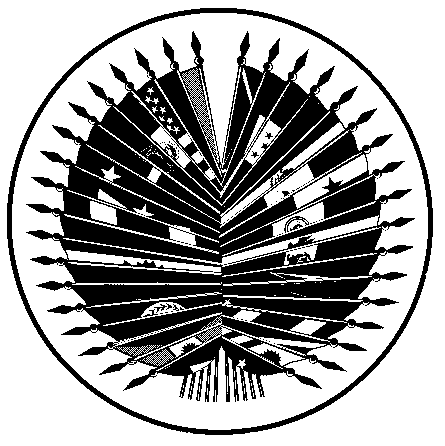 OEA/Ser.W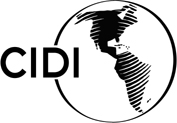 CIDI/doc.344/22 rev.126 marzo 2022Original: inglésPLAN DE TRABAJO DE 2022DE LA SECRETARÍA EJECUTIVA PARA EL DESARROLLO INTEGRAL (SEDI)(Aprobado durante la reunión ordinaria celebrada el 26 de abril de 2022)PLAN DE TRABAJO DE 2022 DE LA SECRETARÍA EJECUTIVA PARA EL DESARROLLO INTEGRAL (SEDI)INTRODUCCIÓNEn 2022, la Secretaría Ejecutiva para el Desarrollo Integral (SEDI) continuará su labor de implementación de los mandatos recibidos de la Asamblea General, así como los de las reuniones ministeriales y máximas autoridades del CIDI. Además, la labor continúa centrándose en la prestación de asistencia a los Estados Miembros, a medida que trabajan para recuperarse del trastorno económico y sanitario causado por la pandemia de COVID-19. Reconociendo el declive económico en los Estados Miembros, el mundo laboral cambiante, las brechas ambientales y tecnológicas que la SEDI debe abordar, el presente plan de trabajo fue preparado con el propósito de ampliar algunos de los programas emblemáticos creados en 2020/2021 con especial atención en llevar a cabo soluciones prácticas y obtener resultados tangibles en los Estados Miembros.La cooperación y las alianzas seguirán siendo la piedra angular del trabajo de la SEDI con el objetivo de fortalecer la capacidad humana, institucional y técnica de los Estados Miembros.De acuerdo con la decisión de la Organización de mantener las áreas de acción del Plan Estratégico Integral de la OEA adoptado en 2016, todos los programas, proyectos y actividades estarán de acuerdo con las siguientes cinco (5) áreas de acción.Áreas de acción:Promover economías incluyentes y competitivas: apoyar el crecimiento económico, la competitividad, la productividad y la innovación, en particular en lo que respecta a las MIPyMEs. Desarrollo sostenible y medio ambiente: aumentar la sostenibilidad y la resiliencia en las Américas.Promover la educación y el desarrollo humano en las Américas: reducir la pobreza, la desigualdad y la exclusión con la mejora del acceso a una educación de buena calidad y al trabajo digno.Promover el trabajo decente, digno y productivo para todos: fortalecer la administración laboral en las Américas.Fomentar la cooperación para el desarrollo y la creación de alianzas.Enfoque común: La Secretaría seguirá adoptando el enfoque común: “UN ENFOQUE SEDI” que consiste en trabajar holísticamente en todas sus áreas aprovechando las fortalezas organizacionales y la capacidad demostrada de añadir valor a los Estados Miembros en la conducción de su propio desarrollo socioeconómico. Diálogo de política orientado a la generación de consenso en torno a lo retos comunes y a la formulación de soluciones de política compartidas.Cooperación Sur-Sur, Triangular y Horizontal para intercambiar conocimientos y buenas prácticas para acelerar el desarrollo.Alianzas multisectoriales para aprovechar el poder de la colaboración y la acción conjunta.Las iniciativas y acciones que se exponen a continuación no son exhaustivas y concuerdan con los recursos humanos y financieros disponibles. La SEDI ajustará y adaptará sus programas, proyectos y actividades según sea necesario para responder a las nuevas necesidades de los Estados Miembros, especialmente en esta época de desafíos.PLAN DE TRABAJO DE LA OEA/SEDI PARA 2022: ACTIVIDADES PLANEADAS Y RESULTADOS PREVISTOSDEPARTAMENTO O SECCIÓN: 	DESARROLLO ECONÓMICO (DDE)DEPARTAMENTO O SECCIÓN:	COMISIÓN INTERAMERICANA DE PUERTOS (CIP)DEPARTAMENTO O SECCIÓN:	DESARROLLO SOSTENIBLE (DDS)DEPARTAMENTO/SECCIÓN:	DESARROLLO HUMAO, EDUCACIÓN Y EMPLEO (DDHEE) DEPARTAMENTO O SECCIÓN:	OFICINA EJECUTIVA – SECCIÓN DE COOPERACIÓN TÉCNICA (SEDI-EO-TCS)INICIATIVAS Y ACTIVIDADESCONTRIBUCIÓN A LA RESILIENCIA Y LA COMPETITIVIDADRESULTADOS PREVISTOSCOOPERACIÓN Y ALIANZASLÍNEA ESTRATÉGICA1. Promover economías incluyentes y competitivas.1. Promover economías incluyentes y competitivas.1. Promover economías incluyentes y competitivas.OBJETIVO ESTRATÉGICO1.1. Aumentar la capacidad de las instituciones en los Estados Miembros que apoyan la implementación de políticas y programas que fomenten la productividad, el emprendimiento y la innovación e internacionalización de las micro, pequeñas y medianas empresas (MIPyMEs), así como de las cooperativas y otras unidades de producción.1.1. Aumentar la capacidad de las instituciones en los Estados Miembros que apoyan la implementación de políticas y programas que fomenten la productividad, el emprendimiento y la innovación e internacionalización de las micro, pequeñas y medianas empresas (MIPyMEs), así como de las cooperativas y otras unidades de producción.1.1. Aumentar la capacidad de las instituciones en los Estados Miembros que apoyan la implementación de políticas y programas que fomenten la productividad, el emprendimiento y la innovación e internacionalización de las micro, pequeñas y medianas empresas (MIPyMEs), así como de las cooperativas y otras unidades de producción.Micro, medianas y pequeñas empresas:Diálogo de políticas, cooperación regional, intercambio de experiencias y buenas prácticas sobre las prioridades para la recuperación de las MIPYMES post-COVID señaladas en el VII Diálogo Interamericano de Altas Autoridades de MIPYMESMejorar la capacidad de las MIPYMES en materia de: soluciones financieras, digitalización, comercio electrónico y otras soluciones tecnológicas, servicios de mensajería y transporte marítimo internacional y empoderamiento económico de la mujer.Al menos cuatro webinarios organizados para intercambiar buenas prácticas y oportunidades de cooperaciónExternas:Estados Miembros de la OEA, WhatsApp Business, Agencia de Desarrollo de las Exportaciones del Caribe, CENPROMYPE e instituciones financierasPrograma de la OEA de digitalización de MIPYMEs. Impartición de programas de capacitacion virtual personalizados para las MIPYMEs y un programa de capacitación de capacitadores para las autoridades y centros de las MIPYMEs con el fin de reforzar la resiliencia y la recuperación tras la pandemia.Viabilidad económica y resiliencia de las pequeñas y medianas empresas. Las MIPYMEs podrán aprovechar la demanda de sus productos existente en internet. Capacitación y recursos para la recuperación y la resiliencia empresarial post-COVID.Implementación del Programa de la OEA de digitalización de MIPYMEs en por lo menos diez (10) Estados Miembros.Capacitación en competencias digitales para las PYMEs por lo menos en diez Estados Miembros. Externas: WhatsApp Business y Estados Miembros de la OEA.Centro de información en línea sobre legislación e iniciativas sobre políticas públicas y programas para apoyar el desarrollo del sector de MIPYMEs.Llamado para recopilar políticas públicas y programas orientados específicamente a la resiliencia de las PYMEs, la recuperación post-Covid, la continuidad de las operaciones y la competitividad.Centro de información con acceso a un extenso inventario regional de buenas prácticas en materia de políticas públicas y programas orientados a la resiliencia, la recuperación post-Covid, la continuidad de las operaciones y la competitividad de las PYMEs.Externas:Estados Miembros de la OEA,instituciones de apoyo a las MIPYMES en los Estados Miembros,instituciones financieras internacionales, tales como BCIE y CAF,organizaciones regionales de apoyo a las MIPYMES, tales como la Agencia de Desarrollo de las Exportaciones del Caribe y CENPROMYPEBoletín mensual sobre el desarrollo de las MIPYMEs en las Américas distribuido a las autoridades de las MIPYMEs y a los interesados de las MIPYMEs (inglés y español).Difusión de políticas públicas y programas orientados específicamente a la resiliencia y la recuperación post-Covid19 de las MIPYMEs. Respuestas de política de las PYMEs. Intercambio de por lo menos 10 buenas prácticas y determinación de oportunidades concretas de cooperación en materia de políticas y programas para apoyar la resiliencia y las respuestas para la recuperación post-Covid de las MIPYMEs.Externas:Estados Miembros de la OEA, instituciones de apoyo a las MIPYMEs e instituciones financieras tales como BCIE/CABEI y la CAF,organizaciones regionales de apoyo a las  MIPYMEs, tal como la Agencia de Desarrollo de las Exportaciones del Caribe y el CENPROMYPE.Mujeres económicamente empoderadas para sociedades equitativas y resilientesMejorar la capacidad de las mujeres empresarias en pequeña escala en la participación de la región de OECO y el Triángulo Norte para usar y beneficiarse de la economía digital para construir medios de vida sosteniblesCreación de capacidad local para apoyar a las MIPYME dirigidas por mujeres y a las empresarias en sus esfuerzos de aprovechar la economía digital, y creación de una plataforma informativa interactiva en línea para mujeres en la economía digitalInternas:Oficina Ejecutiva SEDICIMExternas:Misión Permanente de los Estados Unidos ante la OEA, instituciones de apoyo a las MIPYME en los países participantes de la OEA CENPROMYPE, WhatsApp Business, METAPromover el desarrollo de redes nacionales de Centros de Desarrollo de Pequeñas Empresas (SBDC) en nuevos países beneficiariosLas actividades estarán dirigidas a poner en marcha redes nacionales de centros de desarrollo de pequeñas empresas (SBDC) para facilitar la transferencia y adaptación del modelo SBDC de EE. UU. para fortalecer la administración de las intervenciones de apoyo a las MIPYME por medio de las lecciones aprendidas en las fases anteriores del programa SBDC del Caribe. Este marco complementará otros proyectos de donantes multilaterales como el Banco Interamericano de Desarrollo en Ecuador y Uruguay y, al hacerlo, permitirá la aplicación de lecciones aprendidas en el diseño de programas MIPYME más fuertes en estos paísesFortalecimiento de la administración de programas de apoyo a MIPYME en nuevos países beneficiarios (Brasil, Ecuador y Uruguay)Externas:Misión Permanente de los Estados Unidos ante la OEA, Universidad de Texas en San Antonio (UTSA); SEBRAE; Embajada de Estados Unidos en Brasil; AUCIFortalecimiento del sistema cooperativo en UruguayEl objetivo del programa es fomentar un sistema cooperativo sostenible en Uruguay utilizando las buenas prácticas del modelo SBDC y otros modelos, para aportar valor a los cooperativistas, sus comunidades y a la economía nacional a través de: Mejorar la administración de las cooperativas: estrategias para la atracción y retención de clientes, a través del establecimiento parámetros que hagan el seguimieto de la eficacia de las intervenciones de apoyo y su contribución a las metas del desarrollo económico nacionalAbordar áreas que presentan dificultades para la plena participación del sector cooperativo en la economía nacional tales como:• el acceso a la financiación• la educación y la capacitación• el fortalecimiento de los vínculos con las cadenas de valor–Estrategias para una mayor inclusión de mujeres y jóvenes en las cooperativas.Desarrollo de un marco operativo cooperativo que incluya un modelo de evaluación para asegurar una medición sistemática de los efectos  y mejorar la administraciónDesarrollo e implementación de programas de capacitación para prestar asistencia a las cooperativas y a sus miembros con los aspectos de equidad de género, transformación digital y acceso a la financiaciónExternas:Misión Permanente de los Estados Unidos ante la OEA, INACOOP; Universidad de Texas en San Antonio (UTSA), Agencia de los Estados Unidos para el Desarrollo Internacional (USAID)Adecuar las políticas y los programas nacionales sobre MIPYMES en Guyana con la plataforma de Centros de Desarrollo de la Pequeña Empresa (SBDC)Una reconocida plataforma de MIPYMES que se encargue de diseñar el sistema de apoyo (público y privado) y desempeñar un papel de coordinación interinstitucional (entidades gubernamentales) que ayudará a orientar a las MIPYMES hacia los programas para los que dichas MIPYMES son más adecuadas y promoverá la coordinación entre iniciativas. La plataforma facilitará el registro de empresas y será fuente central de comunicación de incentivos para las MIPYMES. El modelo de Centros de Desarrollo de la Pequeña Empresa (SBDC) actualmente en desarrollo con el SBB [Small Business Bureau] servirá como mecanismo clave y como plataforma de coordinación. Las actividades se centrarán en la coordinación de políticas y programas para permitir un sistema de apoyo más cohesivo coordinado por la plataforma del SBDC en Guyana.Se finalizará el proyecto de revisiones de políticas MIPYMES en las clasificaciones de Micro, Pequeñas y Medianas.Se definen las ofertas de servicios de apoyo empresarial en la plataforma SBDCSe establecen los objetivos y las ofertas de servicios de la plataforma de apoyo a las MIPYMES/SBDC para que complementen otros servicios de agencias y ecosistemasFortalecimiento del papel de la Red de SBDC del CaribeUna parte importante de la Fase III del programa SBDC del Caribe fue la constitución formal de la Red de SBDC del Caribe creada para convertirse en el punto focal del programa SBDC en el Caribe.La creación de alianzas formales entre los países que implementan el programa SBDC se considera un paso esencial para crear consenso, credibilidad y responsabilidad para el programa regional del SBDC. Por lo tanto, la red desempeñará un papel fundamental para garantizar que el programa sea legitimado a nivel regional y también se arraigue en las prioridades regionales. Además, es esencial contar con un liderazgo u órgano rector fuerte para seguir desarrollando la visión del SBDC, eliminar las barreras y promover la implementación exitosa de las actividades del SBDC dentro de la región del Caribe. A través de intensos intercambios de conocimientos e ideas sobre políticas y programas que promueven el desarrollo de las MIPYMES, Las conferencias anuales de SBDC:• Explorarán marcos teóricos y mecanismos operativos que promuevan los programas SBDC y el desarrollo general de las MIPYME• Seleccionarán, documentarán e intercambiarán experiencias y lecciones aprendidas a través de estudios de caso sobre desarrollo de MIPYMES• Proporcionarán un análisis profundo y una discusión estratégica sobre los factores que propician los casos exitosos y no exitosos relacionados con la evolución de las MIPYMES.• Formularán recomendaciones normativas para fortalecer los programas SBDC y el desarrollo de las MIPYMES en los países beneficiarios del programa, e• Intercambiarán experiencias sobre formas prácticas para promover la innovación y la creatividad entre las MIPYMES del Caribe.Misión Permanente de los Estados Unidos ante la OEA, Red de SBDC del Caribe, socios del sector privado.CompetitividadDiálogo de políticas, cooperación regional, intercambio de experiencias y buenas prácticas en el marco de la Red Interamericana de Competitividad (RIAC) bajo el liderazgo del Gobierno de Ecuador como Presidente Pro Tempore de la RIAC.Intercambio de buenas prácticas sobre las prioridades para la recuperación posterior al COVID-19 en las Américas señaladas en el XI Foro de Competitividad de las Américas (FCA) sobre: ​​i) Transformación Digital, Competitividad de las PYMES y ciudadanía, ii) Desarrollo empresarial con base en la innovación y el empoderamiento de emprendedores; iii) Mejoras al ambiente regulatorio, facilitación del comercio y cadenas de valor regionales, y iv) adaptación al cambio climático y recuperación post-COVID. Intercambio de 10 buenas prácticas sobre las prioridades seleccionadas en el XI Foro de Competitividad de las Américas con el apoyo de los socios de la RIAC para fomentar en la recuperación económica y la resiliencia en las Américas.Internas:Oficina Ejecutiva de la SEDI: Oficina del Consejo Estratégico para el Desarrollo Organizacional y Gestión por  Resultados (CEDOGR).Externa:Ministerio de Producción, Comercio Exterior, Inversiones y Pesca de EcuadorIniciativa de Competitividad Basada en Datos Enfoque basado en datos para promover la competitividad y fomentar la resiliencia en las AméricasImplementación del enfoque basado en datos para promover la competitividad y la resiliencia en al menos dos estudios regionales en los Estados Miembros de la OEAInternas:Dirección Ejecutiva SEDI:Oficina del Consejo Estratégico para el Desarrollo Organizacional y la Gestión por ResultadosGrupo de Trabajo de Expertos en Competitividad Subnacional (GTECS): Grupo de Trabajo en  Permisos de Construcción (GT Persmisos)Intercambio de buenas prácticas locales para la ejecución de reformas regulatorias, especialmente en lo que respecta a los permisos de construcción.Lanzamiento del programa piloto: Certificación Interamericana de Permisos de Construcción (ventana simplificada de permisos de construcción) en dos Estados MiembrosExternas:CONAMER-(México), colaboración entre autoridades del sector público nacional, estatal y municipal y dirigentes del sector privado y el sector académico de los Estados Miembros de la OEA.OBJETIVO ESTRATÉGICO1.2. Incrementar la cooperación regional, el intercambio de conocimientos, la transferencia de tecnología en términos y condiciones mutuamente acordados y la colaboración intersectorial en y entre los Estados Miembros en materia de competitividad, productividad e innovación.1.2. Incrementar la cooperación regional, el intercambio de conocimientos, la transferencia de tecnología en términos y condiciones mutuamente acordados y la colaboración intersectorial en y entre los Estados Miembros en materia de competitividad, productividad e innovación.1.2. Incrementar la cooperación regional, el intercambio de conocimientos, la transferencia de tecnología en términos y condiciones mutuamente acordados y la colaboración intersectorial en y entre los Estados Miembros en materia de competitividad, productividad e innovación.CompetitividadCompetitividadCompetitividadCompetitividadIntercambio para la Competitividad de las Américas en Innovación y Emprendimiento (ACE, por sus siglas en inglés).ACE 14: Louisiana (EUA): 26 de marzo – 1 de abril de 2022 (por confirmar)ACE 15: Ecuador (otoño de 2022) (por confirmar)Intercambio de soluciones y experiencias de importantes ciudades y lugares con respecto a la resiliencia económica para la competitividad y la recuperación económica post-Covid, creación de alianzas entre las principales partes interesadas con el sector privado, el sector académico y los Gobiernos. Diez (10) alianzas a largo plazo formadas en torno al desarrollo económico local impulsado por la innovación y la resilienu7i cia.Internas:Oficina Ejecutiva de la SEDI y departamentos de la SEDI.Externas:Departamento de Comercio de Estados Unidos (EDA e ITA), Departamento de Estado de Estados Unidos, FUPAD.Estados Miembros de la OEA, sector privado y sector académicoOBJETIVO ESTRATÉGICO1.3. Incrementar la cooperación para fortalecer las capacidades institucionales de los Estados Miembros de incorporar innovación y tecnología transformadoras para generar valor agregado y diversificación de sus economías de forma sostenible e incluyente.1.3. Incrementar la cooperación para fortalecer las capacidades institucionales de los Estados Miembros de incorporar innovación y tecnología transformadoras para generar valor agregado y diversificación de sus economías de forma sostenible e incluyente.1.3. Incrementar la cooperación para fortalecer las capacidades institucionales de los Estados Miembros de incorporar innovación y tecnología transformadoras para generar valor agregado y diversificación de sus economías de forma sostenible e incluyente.Ciencia y tecnologíaCiencia y tecnologíaCiencia y tecnologíaCiencia y tecnologíaSeguimiento de la VI Reunión de Ministros y Altas Autoridades de Ciencia y Tecnologíaa Reunión Preparatoria: Tema: “Aprovechar el poder de la ciencia y las tecnologías transformadoras para impulsar el avance de nuestras comunidades”, presidida por el Gobierno de Jamaica, los días 7 y 8 de diciembre de 2021.Intercambio de buenas prácticas para promover la recuperación de COVID-19, la ciencia transformadora, la innovación, las tecnologías de la industria 4.0 y la transformación digital tal como se define en la Declaración de JamaicaDesarrollo del Plan de Trabajo 2022-2024 para ser considerado por las autoridades de la COMCYT e implementación de al menos tres actividades del Grupo de Trabajo de la COMCYT para el intercambio de buenas prácticas para diciembre de 2022.Internas:Oficina Ejecutiva de la SEDI y departamentos de la SEDI.Externas:MSET -Jamaica, NCST JamaicaMINCIENCIAS (Colombia), CONCYTEC -Perú, CONACYT - México, CIBNOR - México,SENACYT - Guatemala, CORFO - Chile, Purdue University, PUCP (Perú), Universidad de Costa Rica, UNAM, Red OTT (México), Instituto de Tecnología de Illinois, Universidad de Georgetown, AWS y otras universidades y asociados del sector privado.Academia para jóvenes en tecnologías transformadoras para las Américas de la OEACapacitación y certificación sobre competencias en tecnologías transformadoras para la economía digital para 10,000 jóvenes para 2024 con un enfoque en individuos dentro de grupos tradicionalmente subrepresentados o en poblaciones en situación de vulnerabilidadTres programas de capacitación y certificación disponibles y en funcionamiento como parte del currículo de la Academia para Jóvenes de la OEA en Tecnologías Transformativas para las Américas para diciembre de 2022Internas:Oficina Ejecutiva de la SEDI y Departamentos de la SEDIExternas:MetaStructuraliaSegunda Edición de Prospecta Americas (Hidalgo, México, primer semestre de 2022, por confirmar): Plataforma prospectiva para reunir a las partes interesadas para trabajar en 10 tecnologías emergentes y transformadoras.Nanomateriales y materiales nuevos.Robótica y satélites.Biología sintética. Ingeniería biomédica. Macrodatos. Cadena de bloques. Informática cuántica. Realidad aumentada. Realidad virtual. 10. Inteligencia artificial. Trazar las capacidades regionales, las tendencias y la preparación de los países para los futuros desarrollos tecnológicos, con especial atención a las prioridades post-Covid.Intercambio de buenas prácticas y oportunidades de cooperación sobre diez ciencias y tecnologías transformadoras en el II Seminario Regional de Prospecta Americas.Promover el funcionamiento de los dos primeros centros de excelencia de la OEA sobre prospectiva tecnológica de Prospecta Americas anunciados en la VI REMCYT. Internas:Oficina Ejecutiva de la SEDI y Departamentos de la SEDIExternas:Secretaría de Relaciones Exteriores, MéxicoEstado de Hidalgo, MéxicoCONACYT, MéxicoMinciencias, ColombiaCONCYTEC, PerúOBJETIVO ESTRATÉGICO1.4. Apoyar a los Estados Miembros en el fortalecimiento de las capacidades de las instituciones que fomentan la generación de actividades económicas sostenibles en los sectores de turismo y cultura.1.4. Apoyar a los Estados Miembros en el fortalecimiento de las capacidades de las instituciones que fomentan la generación de actividades económicas sostenibles en los sectores de turismo y cultura.1.4. Apoyar a los Estados Miembros en el fortalecimiento de las capacidades de las instituciones que fomentan la generación de actividades económicas sostenibles en los sectores de turismo y cultura.TurismoTurismoTurismoTurismoSeguimiento del proceso ministerial de turismo: XXV Congreso Interamericano de Ministros y Altas Autoridades de Turismo.Definir elementos viables en el marco del Plan de Trabajo de CITUR 2022-2024 relacionados con la reconstrucción y recuperación del turismoAprobación del Plan de Trabajo de CITUR 2022-2024 para cumplir mandatos de la Declaración de ParaguayExternas:Asociación Internacional de Transporte Aéreo (IATA); Asociación de Cruceros del Caribe de Florida (F-CCA); Asociación Internacional de Líneas de Cruceros (CLIA), Cámaras de Turismo, Organización Mundial del Turismo de las Naciones Unidas (OMT).Continuar con la consolidación de la colaboración para el turismo  indígena de las Américas (ITCA)En colaboración con la Universidad George Washington y el Departamento del Interior de EUA, apoyar la creación de un repositorio digital que se centre en la recuperación del turismo por el COVID-19, el desarrollo de capacidades, así como la representación e inclusión.Impulsar el crecimiento de la red ITCA en al menos un 10% durante 2022Promover el progreso hacia el establecimiento del repositorio digital de ITCAExternas:Universidad George Washington y Departamento del Interior de Estados UnidosFinalizar la ejecución del proyecto denominado: Crear resiliencia ante desastres para las pequeñas empresas turísticas del CaribeOrganizar, en colaboración con el Departamento de Desarrollo Sostenible (DSD) un foro presencial de alto nivel sobre resiliencia en el sector turístico en el Caribe Intercambio de recomendaciones sobre el proyecto de evaluación integrada de resiliencia en el sector turístico en el Caribe y continuidad comercial para PYMES turísticasInternas:DDSExternas:Organización de Turismo del Caribe (CTO), Universidad de las Indias Occidentales (UWI), Asociación de Hoteles y Turismo del Caribe (CHTA)CulturaCulturaCulturaCulturaProceso Ministerial de Cultura: IX Reunión Interamericana de Ministros y Máximas Autoridades de CulturaReunión Preparatoria de la IX Reunión Interamericana de Ministros y Máximas Autoridades de CulturaReunión Ministerial para abordar la recuperación post-COVID 19 en los sectores cultural y creativoCelebración exitosa de la IX Reunión Interamericana de Ministros y Máximas Autoridades de Cultura en Guatemala Celebración exitosa de la Reunión Preparatoria de la IX Reunión Interamericana de Ministros y Máximas Autoridades de CulturaExternas:Ministerio de Cultura de GuatemalaLibro electrónico sobre buenas prácticas y programas en torno a la articulación interinstitucional y la colaboración en apoyo de la economía creativa Repositorio de buenas prácticas artísticas y culturales para la transformación de las comunidades locales Propuesta sobre cuentas satélite de cultura. La atención se orientará hacia el  fortalecimiento de la cultura y las industrias creativas y las PYMES posteriormente al Covid-19. Libro electrónico preparado en inglés y español disponible en la página web de Cultura y Turismo.Repositorio de buenas prácticas artísticas y culturales para la transformación de las comunidades locales establecido en la página web de la Sección de Cultura y Turismo.Al menos dos países del Caribe acuerdan participar en una propuesta de proyecto piloto para fortalecer la capacidad para la adopción de decisiones en el sector culturaExternas:Ministerios de Cultura de la OEAOrganización del Convenio Andrés BelloBanco de Desarrollo del Caribe sobre industrias creativasOficinas nacionales de estadísticaBancos centralesINICIATIVAS Y ACTIVIDADESCONTRIBUCIÓN A LA RESILIENCIA Y LA COMPETITIVIDADRESULTADOS PREVISTOSCOOPERACIÓN Y ALIANZASLÍNEA ESTRATÉGICA2. Fortalecer la implementación de los objetivos de desarrollo sostenible de conformidad con el Programa Interamericano para el Desarrollo Sostenible 2016-2021 (PIDS).2. Fortalecer la implementación de los objetivos de desarrollo sostenible de conformidad con el Programa Interamericano para el Desarrollo Sostenible 2016-2021 (PIDS).2. Fortalecer la implementación de los objetivos de desarrollo sostenible de conformidad con el Programa Interamericano para el Desarrollo Sostenible 2016-2021 (PIDS).OBJETIVO ESTRATÉGICO2.1. Fomentar las capacidades de los Estados Miembros en la gestión del riesgo de desastres de acuerdo con los objetivos y bases para la acción estipulados en la sección 3.1 del PIDS.2.1. Fomentar las capacidades de los Estados Miembros en la gestión del riesgo de desastres de acuerdo con los objetivos y bases para la acción estipulados en la sección 3.1 del PIDS.2.1. Fomentar las capacidades de los Estados Miembros en la gestión del riesgo de desastres de acuerdo con los objetivos y bases para la acción estipulados en la sección 3.1 del PIDS.PuertosPrograma Gerencial de la Comisión Interamericana de PuertosProyecto de mejora de la gestión del riesgo de desastres para puertos en el Caribe 
Se espera que el proyecto contribuya a reducir las consecuencias de los peligros naturales y antropogénicos a través de mejores respuestas de emergencia en los puertos del Caribe y, por lo tanto, promueva la resiliencia comercial y el crecimiento económico en la Región del Caribe.Realizar el segundo y el tercer taller regional sobre la mejora de la gestión del riesgo para puertos en el CaribeAgencia de Manejo de Emergencias y Desastres en el Caribe (CDEMA) Asociación Naviera del Caribe (CSA)Gobierno de ItaliaGobierno de Estdos Unidos de AméricaHudson TridenteAutoridad Nacional de Puertos de PerúAsociación de Administraciones Portuarias del Caribe (PMAC)T&T SalvageGuarda Costera de Estados Unidos (USCG)OBJETIVO ESTRATÉGICO2.5. Mejorar la capacidad de los Estados Miembros en la gestión sostenible de energía, priorizando la promoción de energías limpias, renovables y sostenibles desde el punto de vista ambiental, así como la eficiencia energética de conformidad con las metas y acciones estratégicas descritas en la sección 3.5 del Programa Interamericano para el Desarrollo Sostenible (PIDS)2.5. Mejorar la capacidad de los Estados Miembros en la gestión sostenible de energía, priorizando la promoción de energías limpias, renovables y sostenibles desde el punto de vista ambiental, así como la eficiencia energética de conformidad con las metas y acciones estratégicas descritas en la sección 3.5 del Programa Interamericano para el Desarrollo Sostenible (PIDS)2.5. Mejorar la capacidad de los Estados Miembros en la gestión sostenible de energía, priorizando la promoción de energías limpias, renovables y sostenibles desde el punto de vista ambiental, así como la eficiencia energética de conformidad con las metas y acciones estratégicas descritas en la sección 3.5 del Programa Interamericano para el Desarrollo Sostenible (PIDS)Programa Gerencial de la Comisión Interamericana de Puertos:Programa portuario de incentivos de reducción de las emisiones de gases de efecto invernadero de los buques de carga mientras están en el puertoMejora de la gestión energética sostenible y reducción de emisiones de gases de efecto invernadero en los puertos, para disminuir la contaminación y contribuir al logro de algunos Objetivos de Desarrollo Sostenible Programa Gerencial de la Comisión Interamericana de PuertosPrograma portuario de incentivos para reducir las emisiones de gases de efecto invernadero de los buques de carga mientras están en el puertoMejora de la gestión energética sostenible y reducción de las emisiones de gases de efecto invernadero en los puertos, para reducir la contaminación y contribuir a la consecución de algunos ODSLÍNEA ESTRATÉGICA3. Promover la educación y el desarrollo humano en las Américas.3. Promover la educación y el desarrollo humano en las Américas.3. Promover la educación y el desarrollo humano en las Américas.OBJETIVO ESTRATÉGICO 3.4. Fomentar el acceso en los Estados Miembros a oportunidades educativas de calidad, inclusivas y equitativas en todos los niveles, todas las modalidades y en los cuatro idiomas oficiales de la Organización.3.4. Fomentar el acceso en los Estados Miembros a oportunidades educativas de calidad, inclusivas y equitativas en todos los niveles, todas las modalidades y en los cuatro idiomas oficiales de la Organización.3.4. Fomentar el acceso en los Estados Miembros a oportunidades educativas de calidad, inclusivas y equitativas en todos los niveles, todas las modalidades y en los cuatro idiomas oficiales de la Organización.Celebrar al menos un seminario web sobre cada una de las seis (6) áreas prioritarias de la CIPCelebrar al menos tres (3) eventos hemisféricos en áreas prioritarias de la CIP.Exponer al menos a 700 miembros del personal portuario de 15 Estados Miembros de la OEA a las mejores prácticas en los temas portuarios prioritariosOfrecer al menos diez (10) cursos profesionales certificados en línea sobre temas pertinentes al sector portuarioBeneficiar al menos a 250 funcionarios portuarios de 20 Estados Miembros de la OEAAutoridad Portuaria Nacional del Perú (APN)Centro Nacional de Capacitación Portuaria de Argentina (CENCAPOR)Oficina de Política MarítimaRed Internacional México PBIPCENNAVE UruguayGuardia Costera de los Estados Unidos (USCG)Marina de México (SEMAR)Administración Nacional de Puertos (AGP) de ArgentinaEstados Miembros de la CIP y socios estratégicosReel ID• Realizar al menos un seminario web sobre cada una de las seis (6) áreas prioritarias de la CIP• Celebrar al menos tres (3) eventos hemisféricos sobre áreas prioritarias de la CIP.• Exponer al menos a 700 miembros del personal portuario de 15 Estados Miembros de la OEA a las mejores prácticas en los temas portuarios prioritarios• Ofrecer al menos diez (10) cursos profesionales certificados en línea sobre temas pertinentes al sector portuario• Beneficiar al menos a 250 funcionarios portuarios de 20 Estados Miembros de la OEAAutoridad Portuaria Nacional de Perú;Centro Nacional de Capacitación Portuaria de Argentina (CENCAPOR)Oficina de política marítimaRed Internacional México PBIPCENNAVE UrugayGuarda Costera de Estados Unidos (USCG)Marina de México (SEMAR)Administración Nacional de Puertos de Argentina (AGP)Estados Miembros de la CIP y socios estratégicosReel ID LÍNEA ESTRATÉGICA6. Fomentar la cooperación para el desarrollo y la creación de alianzas.6. Fomentar la cooperación para el desarrollo y la creación de alianzas.6. Fomentar la cooperación para el desarrollo y la creación de alianzas.OBJETIVO ESTRATÉGICO 6.1. Impulsar la cooperación bilateral, sur- sur, triangular e internacional en el Hemisferio.6.1. Impulsar la cooperación bilateral, sur- sur, triangular e internacional en el Hemisferio.6.1. Impulsar la cooperación bilateral, sur- sur, triangular e internacional en el Hemisferio.Programa Gerencial de la Comisión Interamericana de PuertosPrestar asistencia técnica a los Estados Miembros en materia portuaria:• Establecimiento de un sistema de comunidad portuaria de Barbados• Estudio de viabilidad para el establecimiento de una ventanilla única (ESW) para el comercio en BelizeProyecto Barbados:Agilizar varios procesos comerciales y gerenciales a través de la digitalización de las operaciones portuarias. El producto final permitirá el intercambio inteligente y seguro de información entre las partes interesadas públicas y privadas para administrar, automatizar y optimizar los procesos logísticos de un puerto, conectando el transporte local con las cadenas logísticas mundiales.Proyecto Belize:Realizar un estudio de viabilidad para asesorar al Gobierno de Belize sobre los requisitos técnicos, jurídicos y financieros para el establecimiento y funcionamiento de la ventanilla única para el comercio.Proyecto Barbados: Llevar a cabo una evaluación relacionada con la logística y la cadena de suministro internacionalProducir una hoja de ruta de implementación con un conjunto de recomendaciones legales, operativas y financieras, entre otras, para desarrollar e implementar el Port Community System (PCS) nacionalProyecto Belize:• Producir un informe de mejores prácticas sobre la implementación de la ventanilla única (ESW)• Redactar un informe de análisis de la situación Barbados Port Inc.Banco de Desarrollo del Caribe (CDB)Dirección General de Comercio Exterior de Belize (DGFT)Autoridad Portuaria de BelizeOBJETIVO ESTRATÉGICO6.2 Fomentar una asociación multisectorial eficaz para ayudar a los Estados Miembros a alcanzar los Objetivos de Desarrollo Sostenible6.2 Fomentar una asociación multisectorial eficaz para ayudar a los Estados Miembros a alcanzar los Objetivos de Desarrollo Sostenible6.2 Fomentar una asociación multisectorial eficaz para ayudar a los Estados Miembros a alcanzar los Objetivos de Desarrollo SosteniblePrograma Gerencial de la Comisión Interamericana de PuertosEstablecimiento de relaciones estratégicas con instituciones para emprender iniciativas conjuntas que beneficien a los miembros de la CIP; actividades de cooperaciónProceso ministerial de la CIPAumentar el número de Miembros Asociados y Socios Estratégicos de la CIP para ampliar el acceso de la comunidad de la CIP a expertos en diferentes temas pertinentes y obtener colaboración en el desarrollo de capacidades y otras actividades.Continuar el diálogo ministerial portuario en el marco del CIDI en la XXII Reunión de su Directorio EjecutivoPrograma Gerencial de la Comisión Interamericana de PuertosEstablecimiento de relaciones estratégicas con instituciones para iniciativas conjuntas en beneficio de los miembros de la CIP; actividades de cooperaciónProceso Ministerial de la CIPAumentar el número de Miembros Asociados y Socios Estratégicos de la CIP a fin de ampliar el acceso de la comunidad de la CIP a expertos en diferentes temas pertinentes y obtener colaboración en el desarrollo de capacidades y otras actividades.Continuar el diálogo ministerial portuario en el marco del CIDI en la XXII Reunión de su Directorio EjecutivoINICIATIVAS Y ACTIVIDADES:CONTRIBUCIÓN A LA RESILIENCIA Y LA COMPETITIVIDADRESULTADOS PREVISTOSRESULTADOS PREVISTOSCOOPERACIÓN Y ALIANZAS COOPERACIÓN Y ALIANZAS LÍNEA ESTRATÉGICA2. Fortalecer la implementación de los objetivos de desarrollo sostenible de conformidad con el Programa Interamericano para el Desarrollo Sostenible 2016-2021 (PIDS).2. Fortalecer la implementación de los objetivos de desarrollo sostenible de conformidad con el Programa Interamericano para el Desarrollo Sostenible 2016-2021 (PIDS).2. Fortalecer la implementación de los objetivos de desarrollo sostenible de conformidad con el Programa Interamericano para el Desarrollo Sostenible 2016-2021 (PIDS).2. Fortalecer la implementación de los objetivos de desarrollo sostenible de conformidad con el Programa Interamericano para el Desarrollo Sostenible 2016-2021 (PIDS).2. Fortalecer la implementación de los objetivos de desarrollo sostenible de conformidad con el Programa Interamericano para el Desarrollo Sostenible 2016-2021 (PIDS).OBJETIVO ESTRATÉGICO2.1. Fomentar las capacidades de los Estados Miembros en la gestión del riesgo de desastres de acuerdo con los objetivos y bases para la acción estipulados en la sección 3.1 del PIDS.2.1. Fomentar las capacidades de los Estados Miembros en la gestión del riesgo de desastres de acuerdo con los objetivos y bases para la acción estipulados en la sección 3.1 del PIDS.2.1. Fomentar las capacidades de los Estados Miembros en la gestión del riesgo de desastres de acuerdo con los objetivos y bases para la acción estipulados en la sección 3.1 del PIDS.2.1. Fomentar las capacidades de los Estados Miembros en la gestión del riesgo de desastres de acuerdo con los objetivos y bases para la acción estipulados en la sección 3.1 del PIDS.2.1. Fomentar las capacidades de los Estados Miembros en la gestión del riesgo de desastres de acuerdo con los objetivos y bases para la acción estipulados en la sección 3.1 del PIDS.Gestión de riesgos de desastresGestión de riesgos de desastresGestión de riesgos de desastresGestión de riesgos de desastresGestión de riesgos de desastresGestión de riesgos de desastresEquipo Comunitario de Respuesta a Emergencias (CERT)Desarrollar la capacidad para brindar capacitación y organizar a las comunidades —ya sean definidas por límites geográficos y administrativos o por servicios y proveedores empresariales— e integrar a esas comunidades en los mecanismos nacionales de gestión de emergencias y en los acuerdos formales.Ampliación del punto de referencia para los conocimientos y las aptitudes en materia de respuesta comunitaria a emergencias y mejora de la capacidad de preparación, respuesta y recuperación ante los desastres y perturbaciones en las subregiones seleccionadas y los Estados Miembros participantes.Ampliación del punto de referencia para los conocimientos y las aptitudes en materia de respuesta comunitaria a emergencias y mejora de la capacidad de preparación, respuesta y recuperación ante los desastres y perturbaciones en las subregiones seleccionadas y los Estados Miembros participantes.Internas (OEA): Red Interamericana de Mitigación de Desastres (RIMD), Oficina Ejecutiva de la SEDI (Cooperación Técnica en Materia de Capacitación sobre Gestión de Emergencias - base de datos de la SEDI), Sección de Turismo del DDE, DDHEE, CIP, SSM, SFD, Junta Interamericana de Defensa, Oficina del Secretario General Adjunto. 

Externas: Agencia Federal para el Manejo de Emergencias (FEMA) de Estados Unidos y red de CERT locales de Estados Unidos. Todas las agencias estadounidenses que forman parte de la Oficina de Asistencia Humanitaria (US BHA), la Asociación de Hoteles y Turismo del Caribe (CHTA), OPS, BID, FUPAD, IICA, FICR, Comisión de Cascos Blancos, Instituto Interamericano para la Investigación del Cambio Global (IAI), IFI y bancos de desarrollo, Observadores Permanentes y Estados Miembros.Internas (OEA): Red Interamericana de Mitigación de Desastres (RIMD), Oficina Ejecutiva de la SEDI (Cooperación Técnica en Materia de Capacitación sobre Gestión de Emergencias - base de datos de la SEDI), Sección de Turismo del DDE, DDHEE, CIP, SSM, SFD, Junta Interamericana de Defensa, Oficina del Secretario General Adjunto. 

Externas: Agencia Federal para el Manejo de Emergencias (FEMA) de Estados Unidos y red de CERT locales de Estados Unidos. Todas las agencias estadounidenses que forman parte de la Oficina de Asistencia Humanitaria (US BHA), la Asociación de Hoteles y Turismo del Caribe (CHTA), OPS, BID, FUPAD, IICA, FICR, Comisión de Cascos Blancos, Instituto Interamericano para la Investigación del Cambio Global (IAI), IFI y bancos de desarrollo, Observadores Permanentes y Estados Miembros.Proyecto “Aumento de la resiliencia de las pequeñas empresas de turismo del Caribe frente a los desastres”:Planificación de contingencias y continuidad de las operaciones y estrategia de comunicación en situaciones de crisis.Prestar asistencia a las pequeñas empresas turísticas para crear capacidad a fin de diseñar e implementar planes de contingencia y planes de continuidad de las operaciones y diseñar y establecer una estrategia de comunicación de crisis para su implementación Un enfoque regional para los planes de contingencia para el sector turístico y recomendaciones para todo el ecosistema turístico a fin de reducir las interrupciones de las operaciones, prestando especial atención a las pequeñas empresas que forman parte de la cadena de suministro del turismo. El resultado esperado es una reducción de las interrupciones de las operaciones, especialmente de aquellas pequeñas empresas turísticas que forman parte del ecosistema turístico, y mejora del flujo de ingresos para las comunidades que dependen de los negocios del turismo.Un enfoque regional para los planes de contingencia para el sector turístico y recomendaciones para todo el ecosistema turístico a fin de reducir las interrupciones de las operaciones, prestando especial atención a las pequeñas empresas que forman parte de la cadena de suministro del turismo. El resultado esperado es una reducción de las interrupciones de las operaciones, especialmente de aquellas pequeñas empresas turísticas que forman parte del ecosistema turístico, y mejora del flujo de ingresos para las comunidades que dependen de los negocios del turismo.Internas (OEA): Red Interamericana de Mitigación de Desastres (RIMD), Oficina Ejecutiva de la SEDI (Cooperación Técnica en Materia de Capacitación sobre Gestión de Emergencias - base de datos de la SEDI), Sección de Turismo del DDE, DDHEE, CIP, SSM, SFD, Junta Interamericana de Defensa, Oficina del Secretario General Adjunto. Externas: Agencia Federal para el Manejo de Emergencias (FEMA) de Estados Unidos y red de CERT locales de Estados Unidos. Todas las agencias estadounidenses que forman parte de la Oficina de Asistencia Humanitaria (US BHA), la Asociación de Hoteles y Turismo del Caribe (CHTA), OPS, BID, FUPAD, IICA, FICR, Comisión de Cascos Blancos, Instituto Interamericano para la Investigación del Cambio Global (IAI), IFI y bancos de desarrollo, Observadores Permanentes y Estados Miembros.Internas (OEA): Red Interamericana de Mitigación de Desastres (RIMD), Oficina Ejecutiva de la SEDI (Cooperación Técnica en Materia de Capacitación sobre Gestión de Emergencias - base de datos de la SEDI), Sección de Turismo del DDE, DDHEE, CIP, SSM, SFD, Junta Interamericana de Defensa, Oficina del Secretario General Adjunto. Externas: Agencia Federal para el Manejo de Emergencias (FEMA) de Estados Unidos y red de CERT locales de Estados Unidos. Todas las agencias estadounidenses que forman parte de la Oficina de Asistencia Humanitaria (US BHA), la Asociación de Hoteles y Turismo del Caribe (CHTA), OPS, BID, FUPAD, IICA, FICR, Comisión de Cascos Blancos, Instituto Interamericano para la Investigación del Cambio Global (IAI), IFI y bancos de desarrollo, Observadores Permanentes y Estados Miembros.Cursos para los equipos comunitarios de respuesta a emergencias (CERT): Curso Básico, Capacitación de Capacitadores y Administrador de Programa (en 12 Estados Miembros de la CARICOM y la República Dominicana).Impartir capacitación a los organismos nacionales de gestión de emergencias en casos de desastres sobre CERT Básico, Capacitación de Capacitadores y Administrador de Proyecto para implementar CERTs en comunidades locales (delimitación geográfica/administrativa) y las comunidades de pequeñas empresas turísticas proveedoras de servicios, con el patrocinio de empresas más grandes.Implementación de equipos comunitarios de respuesta a emergencias (CERT) en todos los Estados Miembros participantes, con el patrocinio de grandes corporaciones turísticas y con mecanismos nacionales de gestión de emergencias por desastres bien estructurados.

Reducción de las perturbaciones causadas por desastres en las operaciones turísticas.Implementación de equipos comunitarios de respuesta a emergencias (CERT) en todos los Estados Miembros participantes, con el patrocinio de grandes corporaciones turísticas y con mecanismos nacionales de gestión de emergencias por desastres bien estructurados.

Reducción de las perturbaciones causadas por desastres en las operaciones turísticas.Internas (OEA): Red Interamericana de Mitigación de Desastres (RIMD), Oficina Ejecutiva de la SEDI (Cooperación Técnica en Materia de Capacitación sobre Gestión de Emergencias - base de datos de la SEDI), Sección de Turismo del DDE, DDHEE, CIP, SSM, SFD, Junta Interamericana de Defensa, Oficina del Secretario General Adjunto. 

Externas: Agencia Federal para el Manejo de Emergencias (FEMA) de Estados Unidos y red de CERT locales de Estados Unidos. Todas las agencias estadounidenses que forman parte de la Oficina de Asistencia Humanitaria (US BHA), la Asociación de Hoteles y Turismo del Caribe (CHTA), OPS, BID, FUPAD, IICA, FICR, Comisión de Cascos Blancos, Instituto Interamericano para la Investigación del Cambio Global (IAI), IFI y bancos de desarrollo, Observadores Permanentes y Estados Miembros.Internas (OEA): Red Interamericana de Mitigación de Desastres (RIMD), Oficina Ejecutiva de la SEDI (Cooperación Técnica en Materia de Capacitación sobre Gestión de Emergencias - base de datos de la SEDI), Sección de Turismo del DDE, DDHEE, CIP, SSM, SFD, Junta Interamericana de Defensa, Oficina del Secretario General Adjunto. 

Externas: Agencia Federal para el Manejo de Emergencias (FEMA) de Estados Unidos y red de CERT locales de Estados Unidos. Todas las agencias estadounidenses que forman parte de la Oficina de Asistencia Humanitaria (US BHA), la Asociación de Hoteles y Turismo del Caribe (CHTA), OPS, BID, FUPAD, IICA, FICR, Comisión de Cascos Blancos, Instituto Interamericano para la Investigación del Cambio Global (IAI), IFI y bancos de desarrollo, Observadores Permanentes y Estados Miembros.Foro político de alto nivel con múltiples partes interesadas.Establecer un Foro político de alto nivel con múltiples partes interesadas con la participación de ministerios de turismo, agencias nacionales de gestión de emergencias por desastres, grandes corporaciones turísticas —como cadenas hoteleras, líneas de cruceros y aerolíneas—, agencias y operadores turísticos, Centros de Desarrollo de Pequeñas Empresas (SBDC), pequeñas empresas turísticas, empresas de servicios de energía y agua y todos los actores que forman parte del sector turísticoElaborar recomendaciones de política para los organismos gubernamentales y las empresas privadas sobre la base de un diálogo político consensuado y con múltiples partes interesadas.Un conjunto de políticas públicas y privadas consensuadas y un foro político permanente de alto nivel con múltiples participantes capaz de responder a un ecosistema turístico cambiante y en particular a los trastornos internos y externos, ya sean relacionados con peligros naturales, biológicos, tecnológicos o de origen humano, con perturbaciones económicas y financieras o con cualquier otro trastorno.Un ecosistema turístico mejorado en el que las pequeñas empresas turísticas formen parte integral de los planes de continuidad de los negocios y de los planes de contingencia para la continuidad de las operaciones de las grandes empresas y la reducción de las contribuciones al PIB del sector turístico en las economías de los Estados Miembros participantes.Un conjunto de políticas públicas y privadas consensuadas y un foro político permanente de alto nivel con múltiples participantes capaz de responder a un ecosistema turístico cambiante y en particular a los trastornos internos y externos, ya sean relacionados con peligros naturales, biológicos, tecnológicos o de origen humano, con perturbaciones económicas y financieras o con cualquier otro trastorno.Un ecosistema turístico mejorado en el que las pequeñas empresas turísticas formen parte integral de los planes de continuidad de los negocios y de los planes de contingencia para la continuidad de las operaciones de las grandes empresas y la reducción de las contribuciones al PIB del sector turístico en las economías de los Estados Miembros participantes.Observadores y Estados MiembrosObservadores y Estados MiembrosPolíticas y programas basados en la ciencia y los datos para los responsables de la toma de decisionesConcientización sobre la importancia de adoptar un enfoque basado en los datos para formular programas y políticas con el fin de aumentar la resiliencia.Taller para sensibilizar y comprender la forma en que la ciencia y los datos pueden servir de base para políticas y programas encaminados a aumentar la resiliencia y mejorar la gestión del riesgo de desastres.Taller para sensibilizar y comprender la forma en que la ciencia y los datos pueden servir de base para políticas y programas encaminados a aumentar la resiliencia y mejorar la gestión del riesgo de desastres.Internas (OEA): CITUR, DDEExternas: AWS, IAI, NASA, NOAA, CATALAC, CONAE, Geospatial Institute, CIUDADES (BID) (Asociación relacionada en evolución), URISAInternas (OEA): CITUR, DDEExternas: AWS, IAI, NASA, NOAA, CATALAC, CONAE, Geospatial Institute, CIUDADES (BID) (Asociación relacionada en evolución), URISAIncorporación de los objetivos de la gestión del riesgo de desastres en todos los pilares de la OEAProporcionar apoyo técnico para el diseño y la elaboración de proyectos y programas Objetivos de la gestión del riesgo de desastres integrados en todas las dependencias de la Secretaría General.Objetivos de la gestión del riesgo de desastres integrados en todas las dependencias de la Secretaría General.Carta de la OEA y en todas las dependencias de la Secretaría General y especialmente dentro de la SEDI.Revisar y dar respuesta a todos los proyectos presentados al PEC. Análisis de los proyectos presentados al PEC a fin de incorporar los objetivos de la gestión del riesgo de desastres.Formulación de proyectos que abordan áreas y sectores específicos de la gestión del riesgo de desastres.Análisis de los proyectos presentados al PEC a fin de incorporar los objetivos de la gestión del riesgo de desastres.Formulación de proyectos que abordan áreas y sectores específicos de la gestión del riesgo de desastres.Diálogo y cooperación entre múltiples países y partes interesadas para la mitigación, respuesta, reconstrucción y recuperación de desastresFacilitar la cooperación entre múltiples países y partes interesadas para la mitigación, respuesta, reconstrucción y recuperación de desastres.Acuerdos de colaboración entre múltiples países y partes interesadas para la mitigación, respuesta, reconstrucción y recuperación de desastres.Acuerdos de colaboración entre múltiples países y partes interesadas para la mitigación, respuesta, reconstrucción y recuperación de desastres.Red Interamericana de Mitigación de Desastres (RIMD): Mantenimiento de la base de datos en línea y Encuentros HemisféricosAlimentar y mantener la base de datos en línea de la RIMD en colaboración con la Junta Interamericana de Defensa, en particular en lo que respecta a (1) las “autoridades nacionales de coordinación” responsables de la oferta, la aceptación y la solicitud de respuesta internacional a desastres; (2) las capacidades nacionales de respuesta internacional a desastres,con la integración de todas las capacidades, civiles y militares, públicas y privadas, así como las ONG; (3) los acuerdos multilaterales y bilaterales para la respuesta internacional a desastres, incluidos los acuerdos de ayuda mutua; y (4) todas las legislaciones y normativas nacionales para casos de desastres que orientan y regulan la respuesta internacional a los desastres.Base de datos en línea de la RIMD al día y mejorada para facilitar la coordinación entre los Estados Miembros de la OEA y los observadores permanentes que proporcionan respuesta a los desastres y asistencia humanitaria, así como entre y con los organismos del sistema interamericano,  las organizaciones intergubernamentales subregionales, las organizaciones internacionales, las IFI y los bancos de desarrollo, y todos los demás actores internacionales de respuesta a los desastres y humanitarios.Mayor capacidad de la Secretaría General para facilitar la coordinación de la respuesta internacional a los desastres y la ayuda humanitaria. Base de datos en línea de la RIMD al día y mejorada para facilitar la coordinación entre los Estados Miembros de la OEA y los observadores permanentes que proporcionan respuesta a los desastres y asistencia humanitaria, así como entre y con los organismos del sistema interamericano,  las organizaciones intergubernamentales subregionales, las organizaciones internacionales, las IFI y los bancos de desarrollo, y todos los demás actores internacionales de respuesta a los desastres y humanitarios.Mayor capacidad de la Secretaría General para facilitar la coordinación de la respuesta internacional a los desastres y la ayuda humanitaria. Comité Interamericano para la Reducción de los Desastres Naturales (CIRDN) y Fondo Interamericano de Asistencia para Situaciones de Emergencia (FONDEM). Apoyar las reuniones del CIRDN en la preparación y respuesta a los desastres, con especial atención a la recuperación y reconstrucción, y facilitar la colaboración de múltiples países y partes interesadas para la respuesta a los desastres, la reconstrucción y la recuperación.Mejora de la información sobre las capacidades de respuesta internacional a desastres y de las oportunidades de colaboración, informes de las misiones que incluyan lecciones aprendidas y recomendaciones para mejorar y aumentar la preparación para la respuesta internacional coordinada y la recuperación y reconstrucción.Mejora de la información sobre las capacidades de respuesta internacional a desastres y de las oportunidades de colaboración, informes de las misiones que incluyan lecciones aprendidas y recomendaciones para mejorar y aumentar la preparación para la respuesta internacional coordinada y la recuperación y reconstrucción.Programa Cascos Blancos de la OEAApoyar las misiones de la Comisión de Cascos Blancos de Argentina en la respuesta a desastres, incluidos los naturales y los relacionados con riesgos biológicos, y en particular en la respuesta y el apoyo a los Estados Miembros en la gestión y la recuperación de la pandemia de Covid-19.Apoyar la impartición de capacitación en materia de mitigación y gestión de desastres, así como sobre respuesta y reconstrucción.Capacitación de misiones y funcionarios gubernamentales de respuesta a desastres en áreas de mitigación y gestión de desastres, recuperación y reconstrucción.Capacitación de misiones y funcionarios gubernamentales de respuesta a desastres en áreas de mitigación y gestión de desastres, recuperación y reconstrucción.Fomento de la Seguridad Hídrica en la Región del Trifinio: Promover la formulación de un análisis de diagnóstico transfronterizo/programa de acción estratégica para su Cuenca Transfronteriza del Río LempaEl proyecto está dirigido a reducir la vulnerabilidad climática y los riesgos relacionados con el clima en la Región del Trifinio. Esto se está logrando como resultado del fortalecimiento de la gestión integrada de recursos hídricos (GIRH) en la región, así como de la aplicación más amplia de prácticas de resiliencia de los ecosistemas, junto con un mejor acceso a información de alerta temprana y datos de monitoreo, lo que reducirá la vulnerabilidad de las comunidades a la variabilidad climática y a los riesgos relacionados con el clima. El proyecto brinda acceso a datos y a información ambiental y socioeconómica, y fortalece la capacidad de los países de aprovechar los datos para tomar decisiones informadas y conjuntas.Fortalecimiento de la capacidad del Gobierno de adoptar decisiones acertadas sobre la gestión de los recursos hídricos, a través de:-un sistema de apoyo a la toma de decisiones que utilice los datos de vigilancia de los recursos hidroclimáticos, así como otras fuentes de información para impulsar modelos y herramientas de análisis de decisiones de criterios múltiples para la gestión y las políticas sobre recursos hídricos y recursos naturales, y para alertar a las comunidades sobre los riesgos y desastres relacionados con los recursos hídricos.Fortalecimiento de la capacidad del Gobierno de adoptar decisiones acertadas sobre la gestión de los recursos hídricos, a través de:-un sistema de apoyo a la toma de decisiones que utilice los datos de vigilancia de los recursos hidroclimáticos, así como otras fuentes de información para impulsar modelos y herramientas de análisis de decisiones de criterios múltiples para la gestión y las políticas sobre recursos hídricos y recursos naturales, y para alertar a las comunidades sobre los riesgos y desastres relacionados con los recursos hídricos.Fuente de financiación: Fondo para el Medio Ambiente Mundial (GEF)Socio implementador: Programa de las Naciones Unidas para el Medio Ambiente;Socios Ejecutores: CTPT (Comisión Trinacional del Plan Trifinio)Fuente de financiación: Fondo para el Medio Ambiente Mundial (GEF)Socio implementador: Programa de las Naciones Unidas para el Medio Ambiente;Socios Ejecutores: CTPT (Comisión Trinacional del Plan Trifinio)Gestión sostenible y resiliente al clima de los ecosistemas andinos de alta montaña, iniciativa regional (HAME)Realizar estudios sobre los efectos económicos, ambientales y sociales causados por las amenazas climáticas en los ecosistemas de montaña, en áreas a definir con instituciones técnicas en Perú, Bolivia, Colombia y Ecuador.Las instituciones técnicas nacionales se basan en estudios que orientan la toma de decisiones y las inversiones en soluciones basadas en la naturaleza para reducir el riesgo de desastres.Las instituciones técnicas nacionales se basan en estudios que orientan la toma de decisiones y las inversiones en soluciones basadas en la naturaleza para reducir el riesgo de desastres.Programa sobre Recursos Hídricos de la Universidad de Zurich, CONDESAN; Agencia Suiza para el Desarrollo y la Cooperación (Cosude).Programa sobre Recursos Hídricos de la Universidad de Zurich, CONDESAN; Agencia Suiza para el Desarrollo y la Cooperación (Cosude).Programa de acción climática para el desarrollo en LAC:una propuesta integral basada en buenas prácticas de la región (PACD-LAC)Desarrollar herramientas de conocimiento y programas de creación de capacidad que promuevan el fortalecimiento de la gestión del riesgo de desastres en las contribuciones determinadas a nivel nacional (CDN) y la acción climática en los Estados Miembros de la OEA, dirigidos a soluciones basadas en la naturaleza.Tres publicaciones que promuevan el perfeccionamiento de las buenas prácticas de LAC en el marco de las contribuciones determinadas a nivel nacional (CDN) y la acción climática, e incorporen la gestión del riesgo de desastres.Los funcionarios de los Estados Miembros de la OEA con experiencia en desarrollo y cambio climático recibirán capacitación en el fortalecimiento del nexo entre el cambio climático, la gestión de riesgos, la biodiversidad, la desertificación y los derechos humanos, a través de un programa de desarrollo de capacidades.Tres publicaciones que promuevan el perfeccionamiento de las buenas prácticas de LAC en el marco de las contribuciones determinadas a nivel nacional (CDN) y la acción climática, e incorporen la gestión del riesgo de desastres.Los funcionarios de los Estados Miembros de la OEA con experiencia en desarrollo y cambio climático recibirán capacitación en el fortalecimiento del nexo entre el cambio climático, la gestión de riesgos, la biodiversidad, la desertificación y los derechos humanos, a través de un programa de desarrollo de capacidades.Programa sobre recursos hídricos - BIDPuntos focales técnicos de Jamaica, Costa Rica y Uruguay para el cambio climático.Programa sobre recursos hídricos - BIDPuntos focales técnicos de Jamaica, Costa Rica y Uruguay para el cambio climático.Preparando el terreno para la implementación del Programa de Acción Estratégica de la Cuenca del PlataEl sistema de apoyo para la toma de decisiones (SSTD), diseñado y elaborado en el marco del proyecto, tiene como objetivo apoyar y facilitar la gestión de cuencas hidrográficas mediante la aplicación de métodos de proyección de riesgos y análisis de casos hipotéticos. El SSTD garantizará el funcionamiento de los sistemas de alerta temprana para eventos extremos y para la calidad del agua, y contribuirá a la gestión del riesgo de desastres en la cuenca.- Elaboración y puesta en marcha de un sistema de apoyo para la toma de decisiones (SSTD, por sus siglas en inglés) para la Cuenca del Plata como herramienta de apoyo para la coordinación regional, la gestión integrada de los recursos hídricos en el contexto de la variabilidad y el cambio climático, así como para el funcionamiento de alerta temprana para eventos extremos y calidad del agua.Aprobación de una cartera de proyectos para abordar problemas transfronterizos críticos (CTI) para su presentación a los donantes. Elaboración y validación de una metodología que incorpore el Plan de Acción Estratégico (SAP, por sus siglas en inglés) en los planes y políticas nacionales por las autoridades nacionales de los países de la Cuenca del PlataTalleres que incorporen el enfoque de género en las acciones del proyecto que se lleven a cabo.- Elaboración y puesta en marcha de un sistema de apoyo para la toma de decisiones (SSTD, por sus siglas en inglés) para la Cuenca del Plata como herramienta de apoyo para la coordinación regional, la gestión integrada de los recursos hídricos en el contexto de la variabilidad y el cambio climático, así como para el funcionamiento de alerta temprana para eventos extremos y calidad del agua.Aprobación de una cartera de proyectos para abordar problemas transfronterizos críticos (CTI) para su presentación a los donantes. Elaboración y validación de una metodología que incorpore el Plan de Acción Estratégico (SAP, por sus siglas en inglés) en los planes y políticas nacionales por las autoridades nacionales de los países de la Cuenca del PlataTalleres que incorporen el enfoque de género en las acciones del proyecto que se lleven a cabo.Externas: Banco de Desarrollo de América Latina (CAF);Comité Coordinador de los Países de la Cuenca del Plata (CIC Plata);Banco Interamericano de Desarrollo (BID).Externas: Banco de Desarrollo de América Latina (CAF);Comité Coordinador de los Países de la Cuenca del Plata (CIC Plata);Banco Interamericano de Desarrollo (BID).Sistema satelital para aplicaciones basado en observaciones de la tierra (PROSAT)La cooperación técnica respalda el desarrollo y la implementación de programas que utilizan datos satelitales, especialmente datos de radar, así como productos regionales que cubren los sectores de agricultura, silvicultura, salud, medio ambiente y manejo de emergencias.En la última fase, el proyecto apoyó el desarrollo de programas para el Sistema Integrado Regional de Información Satelital (SIRIS) y el monitoreo del sistema. SIRIS es un programa dentro del proyecto PROSAT de CONAE que fue creado para mejorar la toma de decisiones relacionadas con el sector agropecuario. Sin embargo, su uso también se extenderá a otros sectores, tales como recursos hídricos, medio ambiente, silvicultura y salud.El proyecto también promueve la creación de una Asociación Espacial Interinstitucional, entre otras actividades que fomentan el uso de datos satelitales para la toma de decisiones y la gestión de recursos.Desarrollo de otros productos para el sistema SIRIS con el propósito de:Identificar zonas cubiertas de nieve.Analizar la evolución histórica del sitio nevado y la frecuencia de las nubes.Detectar extensiones de agua en zonas afectadas por inundaciones, entre otras cosas.Fortalecer la creación de una Asociación Espacial Interinstitucional.Optimizar la plataforma SIRIS para extender su uso a diferentes sectores como la agricultura, la gestión de recursos naturales y la educación, siendo una referencia para la recolección de datos en la región.Desarrollo de otros productos para el sistema SIRIS con el propósito de:Identificar zonas cubiertas de nieve.Analizar la evolución histórica del sitio nevado y la frecuencia de las nubes.Detectar extensiones de agua en zonas afectadas por inundaciones, entre otras cosas.Fortalecer la creación de una Asociación Espacial Interinstitucional.Optimizar la plataforma SIRIS para extender su uso a diferentes sectores como la agricultura, la gestión de recursos naturales y la educación, siendo una referencia para la recolección de datos en la región.CONAE (Comisión Nacional de Actividades Espaciales) yBID (Banco Interamericano de Desarrollo)CONAE (Comisión Nacional de Actividades Espaciales) yBID (Banco Interamericano de Desarrollo)Proyecto de apoyo a la implementación de la propuesta de prevención y contención del COVID-19 en la zona rural de la Región del Trifinio en Honduras.El proyecto tiene el objetivo de contribuir a la prevención y a la contención del Covid-19 en la región de Honduras, mediante la creación de canales de información que aporten conocimientos sobre las medidas de prevención del virus, así como la provisión de suministros médicos para contener la infección y tratar a los pacientes que tienen el coronavirus. Fortalecimiento de los canales de comunicación comunitaria para contener la propagación del virus en las zonas rurales de Honduras.Equipamiento de municipios con insumos para la prevención y el tratamiento del Covid-19 en zonas rurales de Honduras.Capacitación de las comunidades en materia de salud y respuesta ante desastres naturales.Fortalecimiento de los canales de comunicación comunitaria para contener la propagación del virus en las zonas rurales de Honduras.Equipamiento de municipios con insumos para la prevención y el tratamiento del Covid-19 en zonas rurales de Honduras.Capacitación de las comunidades en materia de salud y respuesta ante desastres naturales.Gobierno de Honduras; Banco Centroamericano de Integración Económica; (BCIE), COPECO, CODEL;Comisión Trinacional del Plan Trifinio Gobierno de Honduras; Banco Centroamericano de Integración Económica; (BCIE), COPECO, CODEL;Comisión Trinacional del Plan Trifinio Fomento de la Seguridad Hídrica en la Región del Trifinio: Promover la formulación de un análisis de diagnóstico transfronterizo/programa de acción estratégica para su Cuenca Transfronteriza del Río LempaEl proyecto está dirigido a reducir la vulnerabilidad climática y los riesgos relacionados con el clima en la región del Trifinio. Esto se está logrando como resultado del fortalecimiento de la gestión integrada de recursos hídricos (GIRH) en la región, así como de la aplicación más amplia de prácticas de resiliencia de los ecosistemas, junto con un mejor acceso a información de alerta temprana y datos de monitoreo, lo que reducirá la vulnerabilidad de las comunidades a la variabilidad climática y a los riesgos relacionados con el clima. El proyecto brinda acceso a datos y a información ambiental y socioeconómica, y fortalece la capacidad de los países de aprovechar los datos para tomar decisiones informadas y conjuntas.Fortalecimiento de la capacidad del Gobierno de tomar decisiones acertadas sobre la gestión de los recursos hídricos, a través de:Un sistema de apoyo a la toma de decisiones que utilice los datos de vigilancia de los recursos hidroclimáticos, así como de otras fuentes de información para impulsar modelos y herramientas de análisis de decisiones de criterios múltiples para la gestión y las políticas sobre recursos hídricos y recursos naturales, y para alertar a las comunidades sobre los riesgos y desastres relacionados con los recursos hídricos.Fortalecimiento de la capacidad del Gobierno de tomar decisiones acertadas sobre la gestión de los recursos hídricos, a través de:Un sistema de apoyo a la toma de decisiones que utilice los datos de vigilancia de los recursos hidroclimáticos, así como de otras fuentes de información para impulsar modelos y herramientas de análisis de decisiones de criterios múltiples para la gestión y las políticas sobre recursos hídricos y recursos naturales, y para alertar a las comunidades sobre los riesgos y desastres relacionados con los recursos hídricos.Fuente de financiación: Fondo para el Medio Ambiente Mundial (GEF)Socio implementador: Programa de las Naciones Unidas para el Medio Ambiente;Socios Ejecutores: CTPT (Comisión Trinacional del Plan Trifinio)Fuente de financiación: Fondo para el Medio Ambiente Mundial (GEF)Socio implementador: Programa de las Naciones Unidas para el Medio Ambiente;Socios Ejecutores: CTPT (Comisión Trinacional del Plan Trifinio)OBJETIVO ESTRATÉGICO2.2. Fomentar las capacidades de los Estados Miembros en la gestión sostenible de los ecosistemas de acuerdo con los objetivos y bases para la acción estipulados en la sección 3.2 del PIDS.2.2. Fomentar las capacidades de los Estados Miembros en la gestión sostenible de los ecosistemas de acuerdo con los objetivos y bases para la acción estipulados en la sección 3.2 del PIDS.2.2. Fomentar las capacidades de los Estados Miembros en la gestión sostenible de los ecosistemas de acuerdo con los objetivos y bases para la acción estipulados en la sección 3.2 del PIDS.2.2. Fomentar las capacidades de los Estados Miembros en la gestión sostenible de los ecosistemas de acuerdo con los objetivos y bases para la acción estipulados en la sección 3.2 del PIDS.2.2. Fomentar las capacidades de los Estados Miembros en la gestión sostenible de los ecosistemas de acuerdo con los objetivos y bases para la acción estipulados en la sección 3.2 del PIDS.Gestión sostenible de los ecosistemas:Gestión sostenible de los ecosistemas:Gestión sostenible de los ecosistemas:Gestión sostenible de los ecosistemas:Gestión sostenible de los ecosistemas:Gestión sostenible de los ecosistemas:Fomento de la Seguridad Hídrica en la Región del Trifinio: Promover la formulación de un análisis de diagnóstico transfronterizo/programa de acción estratégica para su Cuenca Transfronteriza del Río LempaEl proyecto contribuye con soluciones innovadoras de gestión integrada de recursos hídricos (GIRH) y enfoques basados en ecosistemas (EbA) para abordar los persistentes problemas ambientales relacionados con el agotamiento y la contaminación del agua en proyectos de demostración en el ámbito de las microcuencas que interesan y capacitan a organizaciones rurales.Se prueba la gestión basada en ecosistemas en los proyectos de demostración:Cuatro proyectos de demostración de gestión integrada de recursos hídricos (GIRH) para fortalecer la capacidad local en la gestión basada en ecosistemas a fin de desarrollar la resiliencia de los ecosistemas y minimizar el riesgo ambiental.Estos proyectos incluyen: (i) centros de aprendizaje e investigación aplicada sobre seguridad hídrica y gestión de GIRH (Campamentos de Sostenibilidad) destinados a mejorar la capacidad de las comunidades locales para adaptarse a la variabilidad y el cambio climáticos, al tiempo que promueven medios de vida sostenibles; (ii) sistemas sostenibles de ciclo cerrado de producción de café; (iii) iniciativas financieras comunitarias (fondos para recursos hídricos y planes de microcrédito) para proteger y mantener los servicios de los ecosistemas; y (iv) acciones correctivas innovadoras que emplean tecnologías y prácticas adaptables basadas en ecosistemas. Mejoras a gran escala en las prácticas de gestión de la tierra previstas a partir de la implementación del Programa de Acción Estratégica.Se prueba la gestión basada en ecosistemas en los proyectos de demostración:Cuatro proyectos de demostración de gestión integrada de recursos hídricos (GIRH) para fortalecer la capacidad local en la gestión basada en ecosistemas a fin de desarrollar la resiliencia de los ecosistemas y minimizar el riesgo ambiental.Estos proyectos incluyen: (i) centros de aprendizaje e investigación aplicada sobre seguridad hídrica y gestión de GIRH (Campamentos de Sostenibilidad) destinados a mejorar la capacidad de las comunidades locales para adaptarse a la variabilidad y el cambio climáticos, al tiempo que promueven medios de vida sostenibles; (ii) sistemas sostenibles de ciclo cerrado de producción de café; (iii) iniciativas financieras comunitarias (fondos para recursos hídricos y planes de microcrédito) para proteger y mantener los servicios de los ecosistemas; y (iv) acciones correctivas innovadoras que emplean tecnologías y prácticas adaptables basadas en ecosistemas. Mejoras a gran escala en las prácticas de gestión de la tierra previstas a partir de la implementación del Programa de Acción Estratégica.Fuente de financiación: Fondo para el Medio Ambiente Mundial (GEF)Socio implementador: Programa de las Naciones Unidas para el Medio Ambiente;Socios Ejecutores: CTPT (Comisión Trinacional del Plan Trifinio)Fuente de financiación: Fondo para el Medio Ambiente Mundial (GEF)Socio implementador: Programa de las Naciones Unidas para el Medio Ambiente;Socios Ejecutores: CTPT (Comisión Trinacional del Plan Trifinio)Gestión sostenible y resiliente al clima de los ecosistemas andinos de alta montaña, iniciativa regional Seleccionar ecosistemas de alta montaña (glaciares, páramos y bosques en las montañas andinas) en Perú, Bolivia, Colombia y Ecuador que se consideran degradados y requieren inversiones dirigidas a soluciones que se basen en la naturaleza para la implementación de medidas de adaptación. Junto con los países, definimos cuatro cuencas y ecosistemas de alta montaña (uno por país), que requieren intervención para restaurar, preservar y promover medidas de adaptación.Junto con los países, definimos cuatro cuencas y ecosistemas de alta montaña (uno por país), que requieren intervención para restaurar, preservar y promover medidas de adaptación.Programa sobre recursos hídricos University of Zurich, Condesan, Cosude.Programa sobre recursos hídricos University of Zurich, Condesan, Cosude.Programa de acción climática para el desarrollo en LAC:una propuesta integral basada en buenas prácticas de la región (PACD-LAC)Mejorar la experiencia técnica en soluciones basadas en la naturaleza para la conservación, restauración y el uso sostenible de ecosistemas sensibles al cambio climático y al cambio de uso de la tierra.Capacitación de funcionarios de los Estados Miembros de la OEA con experiencia en desarrollo y cambio climático, en el fortalecimiento del nexo entre cambio climático, gestión de riesgos, biodiversidad, desertificación y derechos humanos, a través de un programa de desarrollo de capacidades.Capacitación de funcionarios de los Estados Miembros de la OEA con experiencia en desarrollo y cambio climático, en el fortalecimiento del nexo entre cambio climático, gestión de riesgos, biodiversidad, desertificación y derechos humanos, a través de un programa de desarrollo de capacidades.Programa sobre recursos hídricos BIDPuntos focales técnicos de cambio climático para Jamaica, Costa Rica y UruguayFondo Verde para el Clima (FVC),Fondo para el Medio Ambiente Mundial (GEF).Universidad de Zurich/Grupo Intergubernamental de Expertos sobre el Cambio Climático (IPCC)Programa sobre recursos hídricos BIDPuntos focales técnicos de cambio climático para Jamaica, Costa Rica y UruguayFondo Verde para el Clima (FVC),Fondo para el Medio Ambiente Mundial (GEF).Universidad de Zurich/Grupo Intergubernamental de Expertos sobre el Cambio Climático (IPCC)OBJETIVO ESTRATÉGICO2.3. Fomentar las capacidades de los Estados Miembros en la gestión integrada de los recursos hídricos de acuerdo con los objetivos y bases para la acción estipulados en la sección 3.3 del PIDS.2.3. Fomentar las capacidades de los Estados Miembros en la gestión integrada de los recursos hídricos de acuerdo con los objetivos y bases para la acción estipulados en la sección 3.3 del PIDS.2.3. Fomentar las capacidades de los Estados Miembros en la gestión integrada de los recursos hídricos de acuerdo con los objetivos y bases para la acción estipulados en la sección 3.3 del PIDS.2.3. Fomentar las capacidades de los Estados Miembros en la gestión integrada de los recursos hídricos de acuerdo con los objetivos y bases para la acción estipulados en la sección 3.3 del PIDS.2.3. Fomentar las capacidades de los Estados Miembros en la gestión integrada de los recursos hídricos de acuerdo con los objetivos y bases para la acción estipulados en la sección 3.3 del PIDS.AguaAguaAguaAguaAguaAguaFomento de la Seguridad Hídrica en la Región del Trifinio: Promover la formulación de un análisis de diagnóstico transfronterizo/programa de acción estratégica para su Cuenca Transfronteriza del Río LempaEl proyecto está dirigido a reducir la vulnerabilidad climática y los riesgos relacionados con el clima en la Región del Trifinio. Esto se está logrando como resultado del fortalecimiento de la gestión integrada de recursos hídricos (GIRH) en la región, así como de la aplicación más amplia de prácticas de resiliencia de los ecosistemas, junto con un mejor acceso a información de alerta temprana y datos de monitoreo, lo que reducirá la vulnerabilidad de las comunidades a la variabilidad climática y a los riesgos relacionados con el clima. El proyecto brinda acceso a datos y a información ambiental y socioeconómica, y fortalece la capacidad de los países de aprovechar los datos para tomar decisiones informadas y conjuntas.Fortalecimiento de la capacidad del Gobierno de tomar decisiones acertadas sobre la gestión de los recursos hídricos, a través de:Un sistema de apoyo a la toma de decisiones que utilice los datos de vigilancia de los recursos hidroclimáticos, así como otras fuentes de información para impulsar modelos y herramientas de análisis de decisiones de criterios múltiples para la gestión y las políticas sobre recursos hídricos y recursos naturales, y para alertar a las comunidades sobre los riesgos y desastres relacionados el agua.Fortalecimiento de la capacidad del Gobierno de tomar decisiones acertadas sobre la gestión de los recursos hídricos, a través de:Un sistema de apoyo a la toma de decisiones que utilice los datos de vigilancia de los recursos hidroclimáticos, así como otras fuentes de información para impulsar modelos y herramientas de análisis de decisiones de criterios múltiples para la gestión y las políticas sobre recursos hídricos y recursos naturales, y para alertar a las comunidades sobre los riesgos y desastres relacionados el agua.Fuente de financiación: Fondo para el Medio Ambiente Mundial (GEF)Socio implementador: Programa de las Naciones Unidas para el Medio Ambiente;Socios Ejecutores: CTPT (Comisión Trinacional del Plan Trifinio)Fuente de financiación: Fondo para el Medio Ambiente Mundial (GEF)Socio implementador: Programa de las Naciones Unidas para el Medio Ambiente;Socios Ejecutores: CTPT (Comisión Trinacional del Plan Trifinio)Gestión sostenible y resiliente al clima de los ecosistemas andinos de alta montaña, iniciativa regional Realizar estudios sobre los efectos económicos, ambientales y sociales ocasionados por las amenazas climáticas en ecosistemas de montaña, en zonas a ser determinadas con instituciones técnicas en Perú, Bolivia, Colombia y Ecuador.Las instituciones técnicas nacionales se basan en estudios que orientan la toma de decisiones y las inversiones en soluciones basadas en la naturaleza para reducir el riesgo de desastres.Las instituciones técnicas nacionales se basan en estudios que orientan la toma de decisiones y las inversiones en soluciones basadas en la naturaleza para reducir el riesgo de desastres.Programa de recursos hídricos, Universidad de of Zurich, CONDENSAN, Cosude.Programa de recursos hídricos, Universidad de of Zurich, CONDENSAN, Cosude.Programa de acción climática para el desarrollo en LAC:una propuesta integral basada en buenas prácticas de la región (PACD-LAC)Desarrollar herramientas de conocimiento y un programa de desarrollo de capacidades que promuevan el fortalecimiento de la gestión del riesgo de desastres en las contribuciones determinadas a nivel nacional (CDN) y la acción climática en los Estados Miembros de la OEA, dirigidas a soluciones basadas en la naturaleza.Tres publicaciones que promuevan el perfeccionamiento de las buenas prácticas de América Latina y el Caribe en el marco de las contribuciones determinadas a nivel nacional (CDN) y la acción climática, e incorporen la gestión del riesgo de desastres.Los funcionarios de los Estados Miembros de la OEA con experiencia en desarrollo y cambio climático recibirán capacitación en el fortalecimiento del nexo entre el cambio climático, la gestión de riesgos, la biodiversidad, la desertificación y los derechos humanos, a través de un programa de desarrollo de capacidades.Tres publicaciones que promuevan el perfeccionamiento de las buenas prácticas de América Latina y el Caribe en el marco de las contribuciones determinadas a nivel nacional (CDN) y la acción climática, e incorporen la gestión del riesgo de desastres.Los funcionarios de los Estados Miembros de la OEA con experiencia en desarrollo y cambio climático recibirán capacitación en el fortalecimiento del nexo entre el cambio climático, la gestión de riesgos, la biodiversidad, la desertificación y los derechos humanos, a través de un programa de desarrollo de capacidades.Programa sobre agua - BIDPuntos focales técnicos de Jamaica, Costa Rica y Uruguay para el cambio climático.Programa sobre agua - BIDPuntos focales técnicos de Jamaica, Costa Rica y Uruguay para el cambio climático.Preparando el terreno para la implementación del Programa de Acción Estratégica de la Cuenca del PlataEl sistema de apoyo para la toma de decisiones (SSTD), diseñado y elaborado en el marco del proyecto, tiene el objetivo de apoyar y facilitar la gestión de cuencas hidrográficas mediante la aplicación de métodos de proyección de riesgos y análisis de casos hipotéticos. El SSTD garantizará el funcionamiento de los sistemas de alerta temprana para eventos extremos y para la calidad del agua, y contribuirá a la gestión del riesgo de desastres en la cuenca.Elaboración e implementación del sistema de apoyo para la toma de decisiones de la Cuenca del Plata (SSTD) como herramienta de apoyo a la coordinación regional, a la gestión integrada de los recursos hídricos en el contexto de la variabilidad y el cambio climáticos, y del funcionamiento de alerta temprana para eventos extremos y calidad del agua.Aprobación de la cartera de proyectos para abordar problemas transfronterizos críticos para presentar a los donantes. Elaboración y validación de una metodología para incorporar el Plan de Acción Estratégico (SAP, por sus siglas en inglés) en los planes y políticas nacionales por las autoridades nacionales de los países de la Cuenca del PlataTalleres para incorporar el enfoque de género en las acciones del proyecto realizadas.Elaboración e implementación del sistema de apoyo para la toma de decisiones de la Cuenca del Plata (SSTD) como herramienta de apoyo a la coordinación regional, a la gestión integrada de los recursos hídricos en el contexto de la variabilidad y el cambio climáticos, y del funcionamiento de alerta temprana para eventos extremos y calidad del agua.Aprobación de la cartera de proyectos para abordar problemas transfronterizos críticos para presentar a los donantes. Elaboración y validación de una metodología para incorporar el Plan de Acción Estratégico (SAP, por sus siglas en inglés) en los planes y políticas nacionales por las autoridades nacionales de los países de la Cuenca del PlataTalleres para incorporar el enfoque de género en las acciones del proyecto realizadas.Externas: Banco de Desarrollo de América Latina (CAF);Comité Coordinador de los Países de la Cuenca del Plata (CIC Plata);Banco Interamericano de Desarrollo (BID).Externas: Banco de Desarrollo de América Latina (CAF);Comité Coordinador de los Países de la Cuenca del Plata (CIC Plata);Banco Interamericano de Desarrollo (BID).Sistema satelital para aplicaciones basado en observaciones de la tierra (PROSAT)La cooperación técnica respalda el desarrollo y la implementación de programas que utilizan datos satelitales, especialmente datos de radar, así como productos regionales que cubren los sectores de agricultura, silvicultura, salud, medio ambiente y manejo de emergencias.En la última fase, el proyecto apoyó el desarrollo de programas para el Sistema Integrado Regional de Información Satelital (SIRIS) y el monitoreo del sistema. SIRIS es un programa dentro del proyecto PROSAT de CONAE que fue concebido para mejorar la toma de decisiones en el sector agrícola; sin embargo, su uso también se está extendiendo a otros sectores como recursos hídricos, medio ambiente, silvicultura y salud.El proyecto también promueve la creación de una Asociación Espacial Interinstitucional, entre otras actividades que fomentan el uso de datos satelitales para la toma de decisiones y la gestión de recursos.Desarrollo de otros productos para el sistema SIRIS con el propósito de:Identificar zonas cubiertas de nieve.Analizar la evolución histórica del sitio nevado y la frecuencia de las nubes.Detectar extensiones de agua en zonas afectadas por inundaciones, entre otras cosas.Fortalecer la creación de una Asociación Espacial Interinstitucional.Optimizar la plataforma SIRIS para extender su uso a diferentes sectores como la agricultura, el manejo de recursos naturales y la educación, siendo una referencia para la recolección de datos en la región.Desarrollo de otros productos para el sistema SIRIS con el propósito de:Identificar zonas cubiertas de nieve.Analizar la evolución histórica del sitio nevado y la frecuencia de las nubes.Detectar extensiones de agua en zonas afectadas por inundaciones, entre otras cosas.Fortalecer la creación de una Asociación Espacial Interinstitucional.Optimizar la plataforma SIRIS para extender su uso a diferentes sectores como la agricultura, el manejo de recursos naturales y la educación, siendo una referencia para la recolección de datos en la región.CONAE y Banco Interamericano de Desarrollo CONAE y Banco Interamericano de Desarrollo Proyecto de apoyo a la implementación de la propuesta de prevención y contención del COVID-19 en la zona rural de la Región del Trifinio en Honduras.El proyecto tiene el objetivo de contribuir a la prevención y a la contención del Covid-19 en la región de Honduras, mediante la creación de canales de información que aporten conocimientos sobre las medidas de prevención del virus, así como la provisión de suministros médicos para contener la infección y tratar a los pacientes que tienen el coronavirus. Fortalecimiento de los canales de comunicación comunitaria para contener la propagación del virus en las zonas rurales de Honduras.Equipamiento de municipios con insumos para la prevención y el tratamiento del Covid-19 en zonas rurales de Honduras.Capacitación de las comunidades en materia de salud y respuesta ante desastres naturales.Fortalecimiento de los canales de comunicación comunitaria para contener la propagación del virus en las zonas rurales de Honduras.Equipamiento de municipios con insumos para la prevención y el tratamiento del Covid-19 en zonas rurales de Honduras.Capacitación de las comunidades en materia de salud y respuesta ante desastres naturales.Gobierno de Honduras; Banco Centroamericano de Integración Económica; (BCIE), COPECO, CODEL;Comisión Trinacional del Plan Trifinio Gobierno de Honduras; Banco Centroamericano de Integración Económica; (BCIE), COPECO, CODEL;Comisión Trinacional del Plan Trifinio CReW+: un enfoque integrado de la gestión del agua y las aguas residuales en la Región del Gran Caribe usando soluciones innovadoras y mecanismos de financiación sosteniblesEsta iniciativa respalda el desarrollo de un marco sólido que aborde los obstáculos financieros y de otro tipo para introducir soluciones para la ordenación integrada de los recursos hídricos y las aguas residuales (IWWM), tales como los sistemas innovadores y descentralizados para el tratamiento de aguas residuales. La ordenación integrada de los recursos hídricos y las aguas residuales (IWWM), como enfoque colaborativo para la gestión de los recursos hídricos y aguas residuales es fundamental para el desarrollo de resiliencia en el sector de recursos hídricos.En materia de competitividad, las actividades de la iniciativa darán paso a la implementación de otras importantes actividades en materia de política y desarrollo, como la “Política Nacional de Reutilización del Agua” y el Programa “Roofs to Reef (R2RP)”, formuladas con el fin de asegurar que las actividades de desarrollo y crecimiento económico no se vean comprometidas por la escasez de recursos hídricos, así como asegurar el uso eficiente de todos los recursos hídricos disponibles para contribuir a la competitividad del país.Promover la gobernabilidad de los recursos hídricos en Barbados a través de la formulación de una Estrategia Nacional de Comunicaciones y un plan de implementación para la ordenación integrada de recursos hídricos y aguas residuales (IWWM).Apoyar la creación de un entorno propicio, así como de mecanismos financieros innovadores y sostenibles para IWWM en Barbados, a través de la formulación de un plan de acción financiero en un grupo de trabajo intersectorial.Promover la gobernabilidad de los recursos hídricos en Barbados a través de la formulación de una Estrategia Nacional de Comunicaciones y un plan de implementación para la ordenación integrada de recursos hídricos y aguas residuales (IWWM).Apoyar la creación de un entorno propicio, así como de mecanismos financieros innovadores y sostenibles para IWWM en Barbados, a través de la formulación de un plan de acción financiero en un grupo de trabajo intersectorial.Externas: BID/PNUMA (Programa de las Naciones Unidas para el Medio Ambiente)(CReW+ agencias de implementación).Externas: BID/PNUMA (Programa de las Naciones Unidas para el Medio Ambiente)(CReW+ agencias de implementación).Preparando el terreno para la implementación del Programa de Acción Estratégica de la Cuenca del PlataAl fortalecer la cooperación transfronteriza entre los Gobiernos de la Cuenca del Plata, el proyecto promoverá una visión integrada de los principales aspectos transfronterizos críticos que es necesario mejorar: 1) gestión de la información, 2) planificación y gestión y uso sostenible de los recursos hídricos, 3) protección ambiental y rehabilitación, 4) educación, comunicación y participación ciudadana, 5) investigación y desarrollo tecnológico, y 6) fortalecimiento institucional. La labor realizada por los Grupos de Trabajo en cada uno de estos sectores estratégicos determinará las acciones que deberán ponerse en práctica para contribuir a la competitividad y al desarrollo sostenible de la cuenca.Elaboración y puesta en marcha de un sistema de apoyo para la toma de decisiones (SSTD, por sus siglas en inglés) para la Cuenca del Plata como herramienta de apoyo para la coordinación regional, la gestión integrada de los recursos hídricos en el contexto de la variabilidad y el cambio climáticos, así como para el funcionamiento de alerta temprana para eventos extremos y calidad del agua.Aprobación de una cartera de proyectos para abordar problemas transfronterizos críticos (CTI) para su presentación a los donantes. Elaboración y validación de una metodología que incorpore el Plan de Acción Estratégico (SAP, por sus siglas en inglés) en los planes y políticas nacionales por las autoridades nacionales de los países de la Cuenca del PlataTalleres que incorporen el enfoque de género en las acciones del proyecto que se lleven a cabo.Elaboración y puesta en marcha de un sistema de apoyo para la toma de decisiones (SSTD, por sus siglas en inglés) para la Cuenca del Plata como herramienta de apoyo para la coordinación regional, la gestión integrada de los recursos hídricos en el contexto de la variabilidad y el cambio climáticos, así como para el funcionamiento de alerta temprana para eventos extremos y calidad del agua.Aprobación de una cartera de proyectos para abordar problemas transfronterizos críticos (CTI) para su presentación a los donantes. Elaboración y validación de una metodología que incorpore el Plan de Acción Estratégico (SAP, por sus siglas en inglés) en los planes y políticas nacionales por las autoridades nacionales de los países de la Cuenca del PlataTalleres que incorporen el enfoque de género en las acciones del proyecto que se lleven a cabo.Externas: Banco de Desarrollo de América Latina (CAF);Comité Coordinador de los Países de la Cuenca del Plata (CIC Plata);Banco Interamericano de Desarrollo (BID).Externas: Banco de Desarrollo de América Latina (CAF);Comité Coordinador de los Países de la Cuenca del Plata (CIC Plata);Banco Interamericano de Desarrollo (BID).Sistema satelital para aplicaciones basado en observaciones de la tierra (PROSAT)La cooperación técnica respalda el desarrollo y la implementación de programas que utilizan datos satelitales, especialmente datos de radar, así como productos regionales que cubren los sectores de agricultura, silvicultura, salud, medio ambiente y gestión de emergencias.En la última fase, el proyecto apoya el desarrollo de programas para el Sistema Integrado Regional de Información Satelital (SIRIS) y el monitoreo del sistema. SIRIS es un programa dentro del proyecto PROSAT de CONAE que fue creado para aportar mejoras al sector agropecuario. Sin embargo, su uso también se está extendiendo a otros sectores como recursos hídricos, medio ambiente, silvicultura y salud.El proyecto también promueve la creación de una Asociación Espacial Interinstitucional, entre otras actividades que fomentan el uso de datos satelitales para la toma de decisiones y la gestión de recursos.Desarrollo de productos adicionales para el sistema SIRIS para:Identificar zonas cubiertas de nieve.Analizar la evolución histórica del sitio nevado y la frecuencia de las nubes.Detectar extensiones de agua en zonas afectadas por inundaciones, entre otras cosas.Fortalecer la creación de una Asociación Espacial InterinstitucionalOptimizar la plataforma SIRIS para extender su uso a diferentes sectores como la agricultura, el manejo de recursos naturales y la educación, siendo una referencia para la recolección de datos en la región.Desarrollo de productos adicionales para el sistema SIRIS para:Identificar zonas cubiertas de nieve.Analizar la evolución histórica del sitio nevado y la frecuencia de las nubes.Detectar extensiones de agua en zonas afectadas por inundaciones, entre otras cosas.Fortalecer la creación de una Asociación Espacial InterinstitucionalOptimizar la plataforma SIRIS para extender su uso a diferentes sectores como la agricultura, el manejo de recursos naturales y la educación, siendo una referencia para la recolección de datos en la región.CONAE y Banco Interamericano de Desarrollo CONAE y Banco Interamericano de Desarrollo Proyecto de apoyo a la implementación de la propuesta de prevención y contención del COVID-19 en la zona rural de la Región del Trifinio en Honduras.El proyecto tiene el objetivo de contribuir a la prevención y contención del Covid-19 en la región de Honduras, mediante la creación de canales de información que aporten conocimientos sobre las medidas de prevención del virus, así como la provisión de suministros médicos para contener la infección y tratar a los pacientes que tienen el coronavirus. Fortalecimiento de los canales de comunicación comunitaria para contener la propagación del virus en las zonas rurales de Honduras.Equipamiento de municipios con insumos para la prevención y el tratamiento del Covid-19 en zonas rurales de Honduras.Capacitación de las comunidades en materia de salud y respuesta ante desastres naturales.Fortalecimiento de los canales de comunicación comunitaria para contener la propagación del virus en las zonas rurales de Honduras.Equipamiento de municipios con insumos para la prevención y el tratamiento del Covid-19 en zonas rurales de Honduras.Capacitación de las comunidades en materia de salud y respuesta ante desastres naturales.Comisión del Plan Trifinio Comisión del Plan Trifinio Marco regional para el uso sostenible del Rio Bravo BravoLas actividades del programa contribuyen a construir resiliencia, mediante el apoyo a la protección y al uso sostenible de los recursos hídricos de la cuenca del Río Bravo, en el contexto de un enfoque integrado y basado en ecosistemas para la gestión de los recursos hídricos, a través del desarrollo de un Diagnóstico y Plan Integral para la cuenca del Río Bravo, dirigido al saneamiento y a la implementación de soluciones demostrativas que promuevan la seguridad hídrica de la Cuenca. El mejor saneamiento en la cuenca conducirá a entornos de vida más saludables, a una mejor gestión ambiental y a una mayor competitividad, especialmente para los lugares donde están situados los proyectos piloto de carácter demostrativo.Diagnóstico de la cuenca enfocado en el saneamiento, incluida la actualización del Inventario de Plantas de Tratamiento de Aguas Residuales (PTAR) de CONAGUA en la cuenca del Río Bravo; y un Plan Integral de la Cuenca que preste especial atención al saneamiento y determine acciones de corto, mediano y largo plazo, para la rehabilitación, ampliación o reingeniería de la infraestructura y el fortalecimiento institucional.Apoyar el desarrollo de sinergias clave entre instituciones para la gestión de residuos hacia la implementación de los proyectos piloto de saneamiento (3) en áreas rurales, periurbanas y urbanas.Tres proyectos piloto de saneamiento en áreas rurales, periurbanas y urbanas que considerarán la implementación de un sistema de saneamiento adecuado al contexto local.Diagnóstico de la cuenca enfocado en el saneamiento, incluida la actualización del Inventario de Plantas de Tratamiento de Aguas Residuales (PTAR) de CONAGUA en la cuenca del Río Bravo; y un Plan Integral de la Cuenca que preste especial atención al saneamiento y determine acciones de corto, mediano y largo plazo, para la rehabilitación, ampliación o reingeniería de la infraestructura y el fortalecimiento institucional.Apoyar el desarrollo de sinergias clave entre instituciones para la gestión de residuos hacia la implementación de los proyectos piloto de saneamiento (3) en áreas rurales, periurbanas y urbanas.Tres proyectos piloto de saneamiento en áreas rurales, periurbanas y urbanas que considerarán la implementación de un sistema de saneamiento adecuado al contexto local.Externas: Fondo para el Medio Ambiente Mundial (GEF),CONAGUA México.Externas: Fondo para el Medio Ambiente Mundial (GEF),CONAGUA México.Fomento de la Seguridad Hídrica en la Región del Trifinio: Promover la formulación de un análisis de diagnóstico transfronterizo/programa de acción estratégica para su Cuenca Transfronteriza del Río LempaEl proyecto contribuye a la competitividad centrándose en cerrar las brechas de conocimientos y consolidar la ciencia disponible en un Análisis de Diagnóstico Transfronterizo (TDA) a través de un proceso participativo y de creación de consenso para determinar y priorizar los problemas transfronterizos, sus causas fundamentales, efectos y carencias. Por lo tanto, el TDA proporcionará una base sólida para suministrar la información necesaria para formular un Programa de Acción Estratégico (SAP) para la cuenca del río Lempa y un plan de inversión para movilizar recursos para su implementación. Además, el proyecto aportará una plataforma para evaluar y fortalecer los marcos legislativos, institucionales y de políticas (a nivel local, nacional y regional) y reforzará la capacidad de apoyar un mecanismo sólido de cooperación conjunta para la cuenca del río Lempa.Un Análisis de Diagnóstico Transfronterizo (TDA) que define los principales problemas ambientales transfronterizos que enfrenta la cuenca del río Lempa y su sistema acuífero.Un Programa de Acción Estratégica (SAP) a largo plazo respaldado por el ministerio/presidencia para proteger y gestionar los bienes naturales de la cuenca del río Lempa de manera sostenible, y apoyar la formulación de reformas y políticas de gestión integrada de recursos hídricos (GIRH).Un marco de gobernanza conjunta para la gestión sostenible de los recursos hídricos y otros bienes naturales de la cuenca del río Lempa.Un Análisis de Diagnóstico Transfronterizo (TDA) que define los principales problemas ambientales transfronterizos que enfrenta la cuenca del río Lempa y su sistema acuífero.Un Programa de Acción Estratégica (SAP) a largo plazo respaldado por el ministerio/presidencia para proteger y gestionar los bienes naturales de la cuenca del río Lempa de manera sostenible, y apoyar la formulación de reformas y políticas de gestión integrada de recursos hídricos (GIRH).Un marco de gobernanza conjunta para la gestión sostenible de los recursos hídricos y otros bienes naturales de la cuenca del río Lempa.Fuente de financiación: Fondo para el Medio Ambiente Mundial (GEF)Socio implementador: Programa de las Naciones Unidas para el Medio Ambiente;Socios Ejecutores: CTPT (Comisión Trinacional del Plan Trifinio)Fuente de financiación: Fondo para el Medio Ambiente Mundial (GEF)Socio implementador: Programa de las Naciones Unidas para el Medio Ambiente;Socios Ejecutores: CTPT (Comisión Trinacional del Plan Trifinio)Programa de acción climática para el desarrollo en LAC:una propuesta integral basada en buenas prácticas de la región (PACD-LAC)Fomentar la seguridad hídrica a través del desarrollo de capacidad técnica sobre el retroceso de los glaciares en países con glaciares tropicales, así como mediante la promoción del posicionamiento del enfoque de soluciones basadas en ecosistemas para el agua y el saneamiento.Se imparte capacitación a funcionarios de los Estados Miembros de la OEA con experiencia en desarrollo y cambio climático, en el fortalecimiento del nexo entre cambio climático, gestión de riesgos, biodiversidad, desertificación y derechos humanos, a través de un programa de desarrollo de capacidades.Se imparte capacitación a funcionarios de los Estados Miembros de la OEA con experiencia en desarrollo y cambio climático, en el fortalecimiento del nexo entre cambio climático, gestión de riesgos, biodiversidad, desertificación y derechos humanos, a través de un programa de desarrollo de capacidades.Programa sobre recursos hídricos - BIDPuntos focales técnicos de Jamaica, Costa Rica y Uruguay para el cambio climático.Fondo para elGEF.University of Zurich/IPCCPrograma sobre recursos hídricos - BIDPuntos focales técnicos de Jamaica, Costa Rica y Uruguay para el cambio climático.Fondo para elGEF.University of Zurich/IPCCProyecto de Desarrollo impulsado por la comunidad en Haití Apoyar el mejor acceso a agua limpia y saneamiento.Apoyar una mejor prestación de servicios públicos a través de la implementación de otros planes de desarrollo impulsados por la comunidad.Mayor acceso a los servicios de educación.Fortalecimiento de la capacidad de las autoridades en materia de recursos hídricos, entre ellas el Centro Técnico de Explotación (DINEPA/CTE) en zonas urbanas, y los Comités de Agua Potable y Saneamiento (CAEPA) en áreas rurales.Fortalecer las capacidades de gestión, eficacia y generación de ingresos de las pequeñas y medianas empresas (MIPYME) dedicadas a la prestación de servicios de agua y saneamiento.Rehabilitación de la infraestructura WASH (por sus siglas en inglés) [Recursos hídricos y saneamiento en Haití] en 10 municipios.Evaluación local conjunta de la infraestructura y las necesidades de recursos hídricos.Evaluación y selección rápidas de posibles proyectos WASH en escuelas e instituciones capaces de ejecutar los proyectos seleccionados.Reparación y rehabilitación de pequeñas infraestructuras de proyectos de prestación de servicios públicos (WASH).Promoción de los estándares WASH de manera sistemática entre maestros y estudiantes.Rehabilitación de la infraestructura WASH (por sus siglas en inglés) [Recursos hídricos y saneamiento en Haití] en 10 municipios.Evaluación local conjunta de la infraestructura y las necesidades de recursos hídricos.Evaluación y selección rápidas de posibles proyectos WASH en escuelas e instituciones capaces de ejecutar los proyectos seleccionados.Reparación y rehabilitación de pequeñas infraestructuras de proyectos de prestación de servicios públicos (WASH).Promoción de los estándares WASH de manera sistemática entre maestros y estudiantes.Agencia de los Estados Unidos para el Desarrollo Internacional (USAID), Fundación Panamericana de Desarrollo (FUPAD)Agencia de los Estados Unidos para el Desarrollo Internacional (USAID), Fundación Panamericana de Desarrollo (FUPAD)OBJETIVO ESTRATÉGICO2.4. Fomentar las capacidades de los Estados Miembros en el tema de ciudades y comunidades sostenibles de acuerdo con los objetivos y bases para la acción estipulados en la sección 3.4 del PIDS.2.4. Fomentar las capacidades de los Estados Miembros en el tema de ciudades y comunidades sostenibles de acuerdo con los objetivos y bases para la acción estipulados en la sección 3.4 del PIDS.2.4. Fomentar las capacidades de los Estados Miembros en el tema de ciudades y comunidades sostenibles de acuerdo con los objetivos y bases para la acción estipulados en la sección 3.4 del PIDS.2.4. Fomentar las capacidades de los Estados Miembros en el tema de ciudades y comunidades sostenibles de acuerdo con los objetivos y bases para la acción estipulados en la sección 3.4 del PIDS.2.4. Fomentar las capacidades de los Estados Miembros en el tema de ciudades y comunidades sostenibles de acuerdo con los objetivos y bases para la acción estipulados en la sección 3.4 del PIDS.Ciudades sostenibles:Ciudades sostenibles:Ciudades sostenibles:Ciudades sostenibles:Ciudades sostenibles:Ciudades sostenibles:OBJETIVO ESTRATÉGICO 2.5. Fomentar las capacidades de los Estados Miembros en la gestión sostenible de la energía, priorizando la promoción de energías limpias, renovables y ambientalmente sustentables y la eficiencia energética de acuerdo con los objetivos y bases para la acción estipulados en la sección 3.5 del PIDS.2.5. Fomentar las capacidades de los Estados Miembros en la gestión sostenible de la energía, priorizando la promoción de energías limpias, renovables y ambientalmente sustentables y la eficiencia energética de acuerdo con los objetivos y bases para la acción estipulados en la sección 3.5 del PIDS.2.5. Fomentar las capacidades de los Estados Miembros en la gestión sostenible de la energía, priorizando la promoción de energías limpias, renovables y ambientalmente sustentables y la eficiencia energética de acuerdo con los objetivos y bases para la acción estipulados en la sección 3.5 del PIDS.2.5. Fomentar las capacidades de los Estados Miembros en la gestión sostenible de la energía, priorizando la promoción de energías limpias, renovables y ambientalmente sustentables y la eficiencia energética de acuerdo con los objetivos y bases para la acción estipulados en la sección 3.5 del PIDS.EnergíaEnergíaEnergíaEnergíaEnergíaAlianza de Energía y Clima para las Américas (AECA)Fomentar el liderazgo compartido, la cooperación y la integración en las Américas en materia de energía para lograr emisiones netas cero para 2050. Para lograr este objetivo, la ECPA establecerá las principales prioridades energéticas nacionales, las áreas de especialización y las posibles sinergias en la región de América Latina y el Caribe a fin de:• Permitir la cooperación en múltiples niveles (por ejemplo, Sur-Sur, Norte-Sur, bilateral, multilateral).• Documentar una lista de actividades accionables concretas para ser implementadas.• Destacar nuevos proyectos o iniciativas con resultados medibles de alto impacto a nivel regional o global.Las acciones de este objetivo estratégico también contribuyen a los objetivos estratégicos 2.1, 2.3 y 2.4.Fomentar el liderazgo compartido, la cooperación y la integración en las Américas en materia de energía para lograr emisiones netas cero para 2050. Para lograr este objetivo, la ECPA establecerá las principales prioridades energéticas nacionales, las áreas de especialización y las posibles sinergias en la región de América Latina y el Caribe a fin de:• Permitir la cooperación en múltiples niveles (por ejemplo, Sur-Sur, Norte-Sur, bilateral, multilateral).• Documentar una lista de actividades accionables concretas para ser implementadas.• Destacar nuevos proyectos o iniciativas con resultados medibles de alto impacto a nivel regional o global.Las acciones de este objetivo estratégico también contribuyen a los objetivos estratégicos 2.1, 2.3 y 2.4.Asociaciones con el sector privado para generar un impacto social y ambiental positivo en la seguridad, el acceso y la asequibilidad de la energía; mejora de la resiliencia y la fiabilidad de los sistemas energéticos; promoción del concepto de transición energética como motor del desarrollo sostenible y la prosperidad económica. Resultados específicos esperados:Internas (OEA): DDE/SEDI posibilidad de colaboración con ACF/ACE, la reunión ministerial de ciencia y tecnología y SBCs) CICTE.  Externas: Compete Caribbean/BID es un posible asociadoAlianza de Energía y Clima para las Américas (AECA)Fomentar el liderazgo compartido, la cooperación y la integración en las Américas en materia de energía para lograr emisiones netas cero para 2050. Para lograr este objetivo, la ECPA establecerá las principales prioridades energéticas nacionales, las áreas de especialización y las posibles sinergias en la región de América Latina y el Caribe a fin de:• Permitir la cooperación en múltiples niveles (por ejemplo, Sur-Sur, Norte-Sur, bilateral, multilateral).• Documentar una lista de actividades accionables concretas para ser implementadas.• Destacar nuevos proyectos o iniciativas con resultados medibles de alto impacto a nivel regional o global.Las acciones de este objetivo estratégico también contribuyen a los objetivos estratégicos 2.1, 2.3 y 2.4.Fomentar el liderazgo compartido, la cooperación y la integración en las Américas en materia de energía para lograr emisiones netas cero para 2050. Para lograr este objetivo, la ECPA establecerá las principales prioridades energéticas nacionales, las áreas de especialización y las posibles sinergias en la región de América Latina y el Caribe a fin de:• Permitir la cooperación en múltiples niveles (por ejemplo, Sur-Sur, Norte-Sur, bilateral, multilateral).• Documentar una lista de actividades accionables concretas para ser implementadas.• Destacar nuevos proyectos o iniciativas con resultados medibles de alto impacto a nivel regional o global.Las acciones de este objetivo estratégico también contribuyen a los objetivos estratégicos 2.1, 2.3 y 2.4.Plataforma para el establecimiento de contactos donde los Gobiernos pueden trabajar entre sí y con las empresas y la sociedad civil, crear sinergias, colaborar en intereses comunes y establecer nuevas asociaciones o fortalecer las existentes.Internas (OEA): DDE/SEDI posibilidad de colaboración con ACF/ACE, la reunión ministerial de ciencia y tecnología y SBCs) CICTE.  Externas: Compete Caribbean/BID es un posible asociadoAlianza de Energía y Clima para las Américas (AECA)Fomentar el liderazgo compartido, la cooperación y la integración en las Américas en materia de energía para lograr emisiones netas cero para 2050. Para lograr este objetivo, la ECPA establecerá las principales prioridades energéticas nacionales, las áreas de especialización y las posibles sinergias en la región de América Latina y el Caribe a fin de:• Permitir la cooperación en múltiples niveles (por ejemplo, Sur-Sur, Norte-Sur, bilateral, multilateral).• Documentar una lista de actividades accionables concretas para ser implementadas.• Destacar nuevos proyectos o iniciativas con resultados medibles de alto impacto a nivel regional o global.Las acciones de este objetivo estratégico también contribuyen a los objetivos estratégicos 2.1, 2.3 y 2.4.Fomentar el liderazgo compartido, la cooperación y la integración en las Américas en materia de energía para lograr emisiones netas cero para 2050. Para lograr este objetivo, la ECPA establecerá las principales prioridades energéticas nacionales, las áreas de especialización y las posibles sinergias en la región de América Latina y el Caribe a fin de:• Permitir la cooperación en múltiples niveles (por ejemplo, Sur-Sur, Norte-Sur, bilateral, multilateral).• Documentar una lista de actividades accionables concretas para ser implementadas.• Destacar nuevos proyectos o iniciativas con resultados medibles de alto impacto a nivel regional o global.Las acciones de este objetivo estratégico también contribuyen a los objetivos estratégicos 2.1, 2.3 y 2.4.Implementación de actividades conjuntas concretas en respuesta a los mandatos de la V Ministerial de ECPA y la IX Cumbre de las Américas.Internas (OEA): DDE/SEDI posibilidad de colaboración con ACF/ACE, la reunión ministerial de ciencia y tecnología y SBCs) CICTE.  Externas: Compete Caribbean/BID es un posible asociadoAlianza de Energía y Clima para las Américas (AECA)Fomentar el liderazgo compartido, la cooperación y la integración en las Américas en materia de energía para lograr emisiones netas cero para 2050. Para lograr este objetivo, la ECPA establecerá las principales prioridades energéticas nacionales, las áreas de especialización y las posibles sinergias en la región de América Latina y el Caribe a fin de:• Permitir la cooperación en múltiples niveles (por ejemplo, Sur-Sur, Norte-Sur, bilateral, multilateral).• Documentar una lista de actividades accionables concretas para ser implementadas.• Destacar nuevos proyectos o iniciativas con resultados medibles de alto impacto a nivel regional o global.Las acciones de este objetivo estratégico también contribuyen a los objetivos estratégicos 2.1, 2.3 y 2.4.Fomentar el liderazgo compartido, la cooperación y la integración en las Américas en materia de energía para lograr emisiones netas cero para 2050. Para lograr este objetivo, la ECPA establecerá las principales prioridades energéticas nacionales, las áreas de especialización y las posibles sinergias en la región de América Latina y el Caribe a fin de:• Permitir la cooperación en múltiples niveles (por ejemplo, Sur-Sur, Norte-Sur, bilateral, multilateral).• Documentar una lista de actividades accionables concretas para ser implementadas.• Destacar nuevos proyectos o iniciativas con resultados medibles de alto impacto a nivel regional o global.Las acciones de este objetivo estratégico también contribuyen a los objetivos estratégicos 2.1, 2.3 y 2.4.Lista de proyectos o iniciativas emblemáticas con potencial para acelerar la transición de energía neta nula a nivel regional y/o subregional si se financian.Internas (OEA): DDE/SEDI posibilidad de colaboración con ACF/ACE, la reunión ministerial de ciencia y tecnología y SBCs) CICTE.  Externas: Compete Caribbean/BID es un posible asociadoPrograma de acción climática para el desarrollo en LAC:una propuesta integral basada en buenas prácticas de la región (PACD-LAC)Desarrollar productos de conocimiento y programas de desarrollo de capacidad que promuevan el fortalecimiento de la gestión del riesgo de desastres en las contribuciones determinadas a nivel nacional (NDC) y la acción climática en los Estados Miembros de la OEA, dirigidos a soluciones basadas en la naturaleza.Desarrollar productos de conocimiento y programas de desarrollo de capacidad que promuevan el fortalecimiento de la gestión del riesgo de desastres en las contribuciones determinadas a nivel nacional (NDC) y la acción climática en los Estados Miembros de la OEA, dirigidos a soluciones basadas en la naturaleza.Un programa gratuito sobre desarrollo de capacidad de 20 horas de duración en inglés y español, que consta de cinco (5) módulos: cambio climático y derechos humanos, finanzas climáticas, soluciones basadas en la naturaleza, infraestructura sostenible y buenas prácticas para la acción climática.# de funcionarios responsables de la toma de decisiones que reciben capacitación en temas de cambio climático, como finanzas, infraestructura sostenible, soluciones basadas en la naturaleza y nexos entre el Acuerdo de París, los objetivos de desarrollo sostenible de la Agenda 2030, el Convenio sobre la Diversidad Biológica, la Convención de las Naciones Unidas para la lucha contra la Desertificación, la Agenda de Acción de Addis Abeba y el Marco de Acción de Sendai.Programa sobre recursos hídricos - BIDPuntos focales técnicos de Jamaica, Costa Rica y Uruguay para el cambio climáticoFondo Verde para el ClimaFondo para el Medio Ambiente Mundial (GEF)Universidad de Zúrich//IPCC (Grupo Intergubernamental de Expertos sobre Cambio Climático)OBJETIVO ESTRATÉGICO2.6. Fortalecer las capacidades de los Estados Miembros para alcanzar instituciones eficientes, eficaces, responsables e inclusivas para el desarrollo sostenible de acuerdo con los objetivos y bases para la acción estipulados en la sección 3.6 del PIDS.2.6. Fortalecer las capacidades de los Estados Miembros para alcanzar instituciones eficientes, eficaces, responsables e inclusivas para el desarrollo sostenible de acuerdo con los objetivos y bases para la acción estipulados en la sección 3.6 del PIDS.2.6. Fortalecer las capacidades de los Estados Miembros para alcanzar instituciones eficientes, eficaces, responsables e inclusivas para el desarrollo sostenible de acuerdo con los objetivos y bases para la acción estipulados en la sección 3.6 del PIDS.2.6. Fortalecer las capacidades de los Estados Miembros para alcanzar instituciones eficientes, eficaces, responsables e inclusivas para el desarrollo sostenible de acuerdo con los objetivos y bases para la acción estipulados en la sección 3.6 del PIDS.Comercio y medio ambiente:Comercio y medio ambiente:Comercio y medio ambiente:Comercio y medio ambiente:Comercio y medio ambiente:INICIATIVAS Y ACTIVIDADESCONTRIBUCIÓN A LA RESILIENCIA Y LA COMPETITIVIDADRESULTADOS PREVISTOSCOOPERACIÓN Y ALIANZASLÍNEA ESTRATÉGICA3. Promover la educación y el desarrollo humano en las Américas.3. Promover la educación y el desarrollo humano en las Américas.3. Promover la educación y el desarrollo humano en las Américas.OBJETIVO ESTRATÉGICO3.1. Fortalecer la capacidad institucional de los Estados Miembros para proveer una educación de calidad, inclusiva y con equidad.3.1. Fortalecer la capacidad institucional de los Estados Miembros para proveer una educación de calidad, inclusiva y con equidad.3.1. Fortalecer la capacidad institucional de los Estados Miembros para proveer una educación de calidad, inclusiva y con equidad.Educación – Diálogo de políticaEducación – Diálogo de políticaEducación – Diálogo de políticaEducación – Diálogo de políticaProceso ministerial y reuniones interamericanas de Ministros de Educación.I Reunión Extraordinaria de la Comisión Interamericana de Educación (CIE), febrero de 2022.Reunión preparatoria de la Reunión Interamericana de Ministros de Educación (marzo 2022)XI Reunión Interamericana de Ministros de Educación, mayo 2022Planificación de la Reunión de Autoridades del Proceso Ministerial (agosto 2022)Informe de progreso sobre los avances en la implementación de los mandatos ministeriales para el ciclo 2019-2022.Adopción de la segunda fase de la Agenda Interamericana de Educación.Declaración de Buenos Aires y adopción del Plan de AcciónExternas:Internet Society (ISOC), UNESCO-OREALC, OIT-CINTERFOR, PAHO-OPS, IOHE-OUI, UNESCO-IESALC, UNICEF, Consorcio de Universidades, think tanks y ONGs.Plan de Trabajo de la CIE 2019-2022Plan de Trabajo de la CIE 2022-2025Reunión de la Comisión de Políticas de Cooperación Solidaria para el Desarrollo (noviembre de 2022)Informe de Implementación 2019-2022 durante Reunión Ministerial, mayo 2022.Discusión sobre iniciativas para la implementación de la Segunda Fase de la Agenda Educativa Interamericana (AEI) y las solicitudes presentadas por los Estados Miembros sobre la Declaración y el Plan de Acción de Buenos Aires (2022)); profundizar las sinergias entre las iniciativas educativas mundiales, hemisféricas y subregionales; y promover la cooperación intersectorial y la cooperación con otros actores sociales a fin de coadyuvar a lograr la recuperación y reparación de la continuidad educativa y contribuir a la reducción de las desigualdades que se agravaron por la pandemia.Elaboración y aprobación del Plan de Trabajo de la CIE (Comisión Interamericana de Educación) 2022-2025.Externas:Internet Society (ISOC), UNESCO-OREALC, OIT-CINTERFOR, PAHO-OPS, IOHE-OUI, UNESCO-IESALC, UNICEF, Consorcio de Universidades, think tanks y ONGs.OBJETIVO ESTRATÉGICO3.2. Fortalecer la profesión docente en los Estados Miembros generando más oportunidades de capacitación.3.2. Fortalecer la profesión docente en los Estados Miembros generando más oportunidades de capacitación.3.2. Fortalecer la profesión docente en los Estados Miembros generando más oportunidades de capacitación.Educación – DocentesEducación – DocentesEducación – DocentesEducación – DocentesRed Interamericana de Educación Docente (RIED)Equipos de proyecto.Beca para docentes.Seminario anual.Intercambio de cooperación.Subvención semilla.Sistematizar la Fase IV con el objetivo de consolidar datos, seleccionar mejores prácticas, redactar informes y formular recomendaciones y marcos para la implementación de políticas, programas y prácticas en la formación docente de STEM.Para lograr su objetivo, la RIED seleccionará participantes individuales e institucionales de la Comunidad RIED para trabajar en Equipos Temáticos (política, programa y prácticas).Creación del contenido para sistematizar la Fase IV a través de 50 Equipos de Proyecto, 48 proyectos con subvenciones semilla, 35 becarios docentes y 40 ganadores del premio Liderazgo Docente.Se solicitará a los equipos temáticos que se dediquen de 2 a 5 horas por semana, se reúnan virtualmente dos veces al mes para trabajar en colaboración en sus respectivos proyectos, produzcan los resultados predeterminados por la RIED y presenten su trabajo durante el seminario virtual de la RIED. Los equipos temáticos trabajarán desde abril hasta octubre de 2022.Se organizará un seminario virtual de dos días para presentar los resultados de la Fase IV de la RIED.Se finalizará la propuesta y se recaudarán fondos para el Centro de Excelencia en Formación Docente como una expansión de la RIED, posteriormente a 2022.Producir herramientas de comunicación multimedia para difundir los resultados y el impacto de la RIED.Fechas importantes: plazo de presentación de solicitudes para equipos temáticos de la RIED: 28 de febrero; equipos temáticos: 1 de abril - 30 de octubre; seminario virtual: septiembre (por confirmar)Externas:Fundación Siemens Stiftung, Centro Internacional de Física Teórica / UNESCO, Proyecto de Simulaciones Interactivas para la Enseñanza de Física de la Universidad de Colorado en Boulder, Dinámica (centro de educación docente de Perú), Asociación Americana de Profesores de Física Sección México.Portal Educativo de las Américas: Capacitación en línea para el desarrollo profesional de los ciudadanos de los Estados Miembros de la OEA.Capacitación en línea para el desarrollo profesional de ciudadanos de los Estados Miembros de la OEA.Cursos MOOC masivos en temas relacionados con educación, género, derechos humanos y desarrollo sostenible.Se desarrollan cerca de cinco (5) nuevos cursos, adaptados para otras áreas de la organización, ampliando las posibilidades de la institución de ofrecer capacitación.Docentes del Caribe reciben capacitación en innovación en el aula, enseñanza de las matemáticas e integración de las TIC en la educación, a través del programa educativo OEA-ProFuturo.A través de la alianza OEA-ProFuturo, se profundiza la colaboración de las organizaciones de la sociedad civil (OSC) dedicadas a mejorar la educación en la región a través de dos estudios y una encuesta con información hemisférica que permite determinar las posibilidades de coordinación y mejora intersectoriales, a fin de aportar contribuciones valiosas para la Reunión Ministerial de Educación.Alrededor de 350 ciudadanos de las Américas reciben exenciones parciales de matrícula para cursos de desarrollo profesional en línea impartidos por el Portal Educativo de las Américas.Cerca de 2.000 personas capacitadas a través de cursos MOOCs masivos.Elaboración de alrededor de cinco cursos nuevos adaptados para otras áreas de la organización. Cerca de 2.000 docentes reciben capacitación en el Caribe.Dos estudios y una encuesta de alcance hemisférico que permitirán determinar posibilidades de coordinación y colaboración intersectorial entre las organizaciones de la sociedad civil y los ministerios de educación de la región.Internas:RIAL, CICTE, CIM, CIDH, CITEL, Departamento de Seguridad Pública (DSP), Departamento de Recursos Humanos (DRH), Departamentos de la SEDI.Externas:Fundación ProFuturo; ministerios de educación de los Estados Miembros; Convenio Andrés Bello (CAB); FLACSO Chile; Universidad Pontificia Bolivariana (UPB). PENT Flacso Argentina.OBJETIVO ESTRATÉGICO3.3. Fortalecer la capacidad institucional de los Estados Miembros para proveer una atención integral de la primera infancia.3.3. Fortalecer la capacidad institucional de los Estados Miembros para proveer una atención integral de la primera infancia.3.3. Fortalecer la capacidad institucional de los Estados Miembros para proveer una atención integral de la primera infancia.Educación - - Programa de Becas y Capacitación de la OEAEducación - - Programa de Becas y Capacitación de la OEAEducación - - Programa de Becas y Capacitación de la OEAEducación - - Programa de Becas y Capacitación de la OEAPrograma de becas académicas de la OEA Programa de Becas Especiales para el Caribe (SPECAF) de la OEAPrograma de Becas de Desarrollo Profesional (PDSP) Programa de Alianzas para la Educación y la Capacitación (PAEC)A través de los diferentes programas de becas se pretende contribuir al desarrollo del capital humano para impulsar la competitividad y el desarrollo de los países de la región.A través de cursos cortos de desarrollo profesional en línea para ciudadanos y residentes permanentes, los Estados Miembros de la OEA intentan ampliar y fortalecer el desarrollo profesional en áreas de trabajo especializadas:Se impartirán dos cursos en inglés y en el campo de energías renovables necesarias para el desarrollo económico y sostenible de la región y con alto potencial de empleabilidad;Los cursos seleccionados en el área de educación permitirán que los docentes adapten sus clases a nuevas modalidades con propuestas educativas innovadoras y metodologías diferentes.Uno de los cursos seleccionados ayudará a los profesionales a incluir un enfoque de género en sus programas y proyectos, lo que aportará a los países y a sus instituciones elementos para superar las desigualdades históricas.Dos cursos seleccionados ayudarán a los participantes a actualizar sus conocimientos sobre las últimas tecnologías que se están desarrollando actualmente para el tratamiento del agua y a determinar el marco internacional para la gestión del riesgo de desastres y el cambio climático.Becas que contribuirán al desarrollo del capital humano y promoverán la resiliencia, competitividad y desarrollo de los países de la región 47 becas académicas para estudios de licenciatura, maestría y doctorado con más de 130 universidades de los Estados Miembros en diversos programas que contribuyen al desarrollo del capital humano para promover la competitividad y el desarrollo de los países de la región.7 cursos cortos de desarrollo profesional en línea para ciudadanos y residentes permanentes los Estados Miembros de la OEA.A Call will be published for Institutions to offer scholarships for professional development courses in conjunction with the GS/OAS during the first semester of 2022.Por lo menos 3.000 becas en asociación con los gobiernos de los Estados Miembros, las universidades privadas y públicas de los Estados Miembros de la OEA y de los países observadores, así como con otras instituciones educativas para estudios de maestría y doctorado y certificados de formación profesional.Internas:Oficina Ejecutiva de la SEDI; todos los departamentos de la SEDI.Externas:Más de 250 socios entre ellos Gobiernos de los Estados Miembros, universidades en el consorcio de universidades de la OEA, instituciones educativas en países observadores.Fondo RoweEl Fondo Rowe de la OEA otorga préstamos (sin intereses, de hasta US$15.000) para la educación a ciudadanos de Estados Miembros de América Latina y el Caribe para cursar los dos últimos años de los estudios de licenciatura, maestría y doctorado, así como para estudios de investigación en universidades acreditadas de Estados Unidos.Aumentar la resiliencia de los estudiantes internacionales (de los Estados Miembros de la OEA) en los Estados Unidos que hayan sufrido los efectos adversos de la pandemia de COVID-19 mediante la concesión becas y asistencia financiera para ayudarlos a completar sus estudios.Más de 90 ayudas financieras concedidas para estudios en universidades de Estados Unidos.Más de 15 préstamos educativos/de emergencia concecidos a funcionarios de la SG/OEA.Más de 300 cuentas de préstamo gestionadas a través del Fondo Rowe.Cartera de inversiones gestionada de forma moderadamente conservadora.Se concederán más de dos becas para asistencia de emergencia a estudiantes internacionales en Estados Unidos afectados por la pandemia del Covid-19.Internas:Incluye proveedores de servicios internamente (OEA).Externas:OASFCU, asesor de inversiones, servicios de custodia y comercio, auditoría externa, así como instituciones o grupos informales en el ámbito de los programas de intercambio de educación superior y programas de becas y préstamos.LÍNEA ESTRATÉGICA4. Promover el trabajo decente, digno y productivo para todos.4. Promover el trabajo decente, digno y productivo para todos.4. Promover el trabajo decente, digno y productivo para todos.OBJETIVO ESTRATÉGICO4.1. Reforzar las capacidades institucionales de los Estados Miembros para el fortalecimiento de los sistemas de educación y de formación continua que permitan contar con una mejor fuerza laboral.4.1. Reforzar las capacidades institucionales de los Estados Miembros para el fortalecimiento de los sistemas de educación y de formación continua que permitan contar con una mejor fuerza laboral.4.1. Reforzar las capacidades institucionales de los Estados Miembros para el fortalecimiento de los sistemas de educación y de formación continua que permitan contar con una mejor fuerza laboral.Trabajo:Trabajo:Trabajo:Trabajo:Conferencia Interamericana de Ministros de Trabajo (CIMT).Actividades de cooperación bilateral y regional de la Red Interamericana para la Administración Laboral (RIAL).Diseñar, modificar, ejecutar y evaluar políticas y programas de trabajo y empleo, gracias a las actividades de cooperación bilateral y regional de la RIAL; cartera de respuestas de los ministerios de trabajo a la Covid-19 y boletines informativos, entre otros. Hincapié especial en las medidas para promover el trabajo decente y el empleo productivo, incluido el empleo juvenil, el fortalecimiento de los sistemas de protección social y la promoción del envejecimiento digno.Abordar las brechas en las aptitudes, seleccionar y desarrollar aptitudes para el futuro y preparar mejor la fuerza de trabajo para recuperarse de la crisis de empleo generada por el Covid-19 y ayudar a construir economías y sociedades más resilientes y sostenibles. Internas:Secretaría de Acceso a Derechos y Equidad.Acciones para mejorar la equidad de género en el mercado laboral a través de la integración de la perspectiva de género en los ministerios de trabajo.Se habrá finalizado un estudio exhaustivo sobre la situación de la integración de la perspectiva de género en los ministerios de trabajo y un conjunto de recomendaciones para reforzar este proceso. La integración de la perspectiva de género es un medio para lograr la equidad de género.Los Gobiernos habrán aumentado sus conocimientos  y capacidades sobre cómo identificar, prevenir, abordar y sancionar la violencia de género en el trabajo tras un curso virtual desarrollado por la SEDI y la Comisión Interamericana de Mujeres (CIM) en el Portal Educativo de las Américas.OBJETIVO ESTRATÉGICO:4.2. Reforzar las capacidades institucionales de los Estados Miembros para impulsar condiciones y oportunidades de trabajo equitativas e incluyentes para las poblaciones en situación de vulnerabilidad y todos aquellos grupos que enfrentan mayores desafíos en el mercado de trabajo.4.2. Reforzar las capacidades institucionales de los Estados Miembros para impulsar condiciones y oportunidades de trabajo equitativas e incluyentes para las poblaciones en situación de vulnerabilidad y todos aquellos grupos que enfrentan mayores desafíos en el mercado de trabajo.4.2. Reforzar las capacidades institucionales de los Estados Miembros para impulsar condiciones y oportunidades de trabajo equitativas e incluyentes para las poblaciones en situación de vulnerabilidad y todos aquellos grupos que enfrentan mayores desafíos en el mercado de trabajo.Diálogo sobre políticas laborales.XXI Conferencia Interamericana de Ministros de Trabajo (CIMT) (2013).Encuentros de organizaciones sindicales (COSATE) y organizaciones empresariales (CEATAL) (Argentina, 22-24 de septiembre de 2021).Los gobiernos habrán alcanzado un nuevo consenso hemisférico sobre prioridades y acciones en materia de trabajo y empleo, tales como estrategias para recuperar la actividad económica, promover el trabajo decente y el empleo productivo, en particular para los trabajadores que perdieron su empleo como consecuencia de la pandemia de Covid-19, fortalecer el diálogo social y mejorar la coordinación entre los sectores de la educación y el trabajo. Los trabajadores y los empleadores habrán celebrado acuerdos a nivel hemisférico sobre problemas emergentes y apremiantes y acciones para abordarlos.INICIATIVAS /ACTIVIDADES: CONTRIBUCIÓN A LA RESILIENCIA Y LA COMPETITIVIDADRESULTADOS PREVISTOS COOPERACIÓN Y ALIANZAS LÍNEA ESTRATÉGICA6. Fomentar la cooperación para el desarrollo y la creación de alianzas. 6. Fomentar la cooperación para el desarrollo y la creación de alianzas. 6. Fomentar la cooperación para el desarrollo y la creación de alianzas. OBJETIVO ESTRATÉGICO6.1. Impulsar la cooperación bilateral, Sur- Sur, triangular e internacional en el Hemisferio. 6.1. Impulsar la cooperación bilateral, Sur- Sur, triangular e internacional en el Hemisferio. 6.1. Impulsar la cooperación bilateral, Sur- Sur, triangular e internacional en el Hemisferio. Cooperación:Cooperación:Cooperación:Cooperación:Fondo de Cooperación para el Desarrollo (FCD) El ciclo de programación del FCD correspondiente a 2021-2024 se concentrará en “Resiliencia incluyente para una recuperación eficaz enfocada en la ciencia y la tecnología”, con cuatro líneas de acción: Reforzamiento de las MPYME a través de la innovación y la tecnología. Reconversión de la fuerza laboral con enfoque innovador para la recuperación del sector turístico y las economías regionales. Innovación científica y tecnológica para fortalecer la resiliencia.La ciencia para la toma de decisiones en la planeación del riesgo de desastres. Los resultados del ciclo de programación del FCD correspondiente a 2017-2021 se presentarán a la Junta Directiva de la Agencia Interamericana para la Cooperación y el Desarrollo.18 programas en el ciclo de programación 2021-2024 de la OEA/FCD serán diseñados y estarán prontos para listos para concluir el primer año de implementación.Internas (OEA): Todos los departamentos de la SEDI y el DOITS. 

Externas: agencias de ejecución de los Estados Miembros y ONEs.Tercera Reunión Especializada de Altas Autoridades de Cooperación (2 y 3 de diciembre de 2021)Seguimiento a la Reunión de Autoridades de Cooperación realizada a través de la Junta Directiva de la Agencia Interamericana para la Cooperación y el Desarrollo (AICD), y consolidación de nuevos Grupos de Trabajo.Internas (OEA): todos los departamentos de la SEDI. 

Externas: agencias de cooperación de los Estados Miembros, organizaciones regionales, sector privado, fundaciones y sector académico que participaron en la reunión.OBJETIVO ESTRATÉGICO6.2. Fomentar alianzas multisectoriales eficaces para apoyar a los Estados Miembros en el cumplimiento de los Objetivos de Desarrollo Sostenible. 6.2. Fomentar alianzas multisectoriales eficaces para apoyar a los Estados Miembros en el cumplimiento de los Objetivos de Desarrollo Sostenible. 6.2. Fomentar alianzas multisectoriales eficaces para apoyar a los Estados Miembros en el cumplimiento de los Objetivos de Desarrollo Sostenible. AlianzasAlianzasAlianzasAlianzasLa estrategia de trabajo de la SEDI con el sector privado y otros socios se hace operativa. Dentro de los criterios que evalúan la idoneidad de los socios, incluir un enfoque en el trabajo realizado para generar resiliencia para seleccionar la lista objetivo de socios potenciales y guiar los esfuerzos de participación.Prosiguen la búsqueda y la formación de alianzas basadas en directrices establecidas (acción continua a escala institucional). Formular propuestas de proyectos centradas en el área de acción “Resiliencia incluyente para una recuperación eficaz enfocada en la ciencia y la tecnología” para obtener nuevos asociados. Internas (OEA): Todos los departamentos de la SEDI.  

Externas: sector privado, sector académico, organizaciones multilaterales y regionales con mandatos similares, bancos de desarrollo y otras organizaciones no gubernamentales, por determinarse.